Törökszentmiklós Városi Önkormányzat 2019. évi költségvetéseT A R T A L O M J E G Y Z É Kmelléklet a 4/2019. (III.01.) Önk. rendelethez1.2.sz. melléklet a 4/2019. (III.01.) Önk. rendelethezsz. melléklet a 4/2019. (III.01.) Önk. rendelethez2.1. sz. melléklet a 4/2019. (III.01.) Önk. rendelethez2.2..sz. melléklet a 4/2019. (III:01.) Önk. rendelethez3.sz. melléklet a 4/2019. (III.01.) Önk. rendelethez4.sz. melléklet a  4/2019. (III.01.) Önk. rendelethez5.sz. melléklet a  4/2019. (III.01.) Önk. rendelethez6. sz. melléklet a 4/2019. (III.01.) Önk. rendelethez7.sz. melléklet a  4/2019. (III.01.) Önk. rendelethez8.sz. melléklet a 4/2019. (III.01.) Önk. rendelethez9.sz. melléklet a  4/2019. (III.01.) Önk. rendelethez10.sz. melléklet a 4/2019. (III.01.) Önk. rendelethez10.1. sz. melléklet a      /2019. (III. 01.) Önk. rendelethez10.2.sz. melléklet a 4/2019. (III.01.) Önk. rendelethez10.3.sz. melléklet a 4/2019. (III.01.) Önk. rendelethez10.4.sz. mell. a  4/2019. (III.01.) Önk. rendelethez10.5.sz. melléklet a 4/2019. (III.01.) Önk. rendelet10.6. sz. mell. a 4/2019. (III.01.) Önk. rendelethez10.7. sz. mell. a 4/2019. (III.01.) Önk. rendelethez10.8. sz. mell. a 4/2019. (III.01.) Önk. rendelethez11.sz. melléklet a  4/2019. (III.01.) Önk. rendelethez12.sz. melléklet a 4/2019. (III.01.) Önk. rendelethez13.sz. mell. a 4/2019. (III.01.) Önk. rendelethez1.sz. tájékoztató tábla a  4/2019. (III.01.) Önk. rendelethez2.sz. tájékoztató tábla a 4/2019. (III.01.) Önk. rendelethez3.sz. tájékoztató tábla a 4/2019. (III.01.) Önk. rendelethez4.sz. tájékoztató tábla a 4/2019. (III.01.) Önk. rendelethez5.sz. tájékoztató tábla  a 4/2019. (III.01.) Önk. rendelethez6.sz. tájékoztató tábla a 4/2019. (III.01.) Önk. rendelethez7.sz. tájékoztató tábla a 4/2019. (III.01.) Önk. rendelethez8.sz. tájékoztató tábla a 4/2019. (III.01.) Önk. rendelethez9.sz. tájékoztató tábla a 4/2019. (III.01.) Önk. rendelethez10. sz. tájékoztató táblák a 4/2019. (III.01.) Önk. rendelethez11. sz. tájékoztató tábla a 4/2019. (III.01.) Önk. rendelethez12. sz. tájékoztató tábla a 4/2019. (III.01.) Önk. rendelethez13. sz. tájékoztató tábla a 4/2019. (III.01.) Önk. rendelethez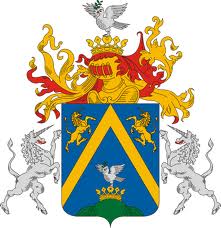 KÖTELEZŐ MELLÉKLETEKKÖTELEZŐ MELLÉKLETEKKÖTELEZŐ MELLÉKLETEKKÖTELEZŐ MELLÉKLETEK1.1 számú melléklet1. sz. táblázatBevételekBevételek1.1 számú melléklet2. sz. táblázatKiadásokKiadások1.2 számú mellékletTörökszentmiklós Városi ÖnkormányzatTörökszentmiklós Városi ÖnkormányzatTörökszentmiklós Városi Önkormányzat1.2 számú melléklet2019. évi költségvetés2019. évi költségvetés2019. évi költségvetés1.2 számú mellékletkötelező feladatainak mérlegekötelező feladatainak mérlegekötelező feladatainak mérlege1.2 számú melléklet1. sz. táblázatBevételekBevételek1.2 számú melléklet2. sz. táblázatKiadásokKiadások1.3 számú mellékletTörökszentmiklós Városi ÖnkormányzatTörökszentmiklós Városi ÖnkormányzatTörökszentmiklós Városi Önkormányzat1.3 számú melléklet2019. évi költségvetés2019. évi költségvetés2019. évi költségvetés1.3 számú mellékletÖNKÉNT VÁLLALT FELADATAINAK MÉRLEGEÖNKÉNT VÁLLALT FELADATAINAK MÉRLEGEÖNKÉNT VÁLLALT FELADATAINAK MÉRLEGE1.3 számú melléklet1. sz. táblázatBevételekBevételek1.3 számú melléklet2. sz. táblázatKiadásokKiadások2.1 számú mellékletI.MŰKÖDÉSI CÉLÚ BEVÉTELEK ÉS KIADÁSOK MÉRLEGEMŰKÖDÉSI CÉLÚ BEVÉTELEK ÉS KIADÁSOK MÉRLEGE2.1 számú mellékletI.(ÖNKORMÁNYZATI SZINTEN)(ÖNKORMÁNYZATI SZINTEN)2.2 számú mellékletII.FELHALMOZÁSI CÉLÚ BEVÉTELEK ÉS KIADÁSOK MÉRLEGEFELHALMOZÁSI CÉLÚ BEVÉTELEK ÉS KIADÁSOK MÉRLEGE2.2 számú mellékletII.(ÖNKORMÁNYZATI SZINTEN)(ÖNKORMÁNYZATI SZINTEN)3. számú mellékletTörökszentmiklós Városi ÖnkormányzatTörökszentmiklós Városi ÖnkormányzatTörökszentmiklós Városi Önkormányzat3. számú melléklet2019. ÉVI ÁLTALÁNOS MŰKÖDÉS ÉS ÁGAZATI FELADATOK2019. ÉVI ÁLTALÁNOS MŰKÖDÉS ÉS ÁGAZATI FELADATOK2019. ÉVI ÁLTALÁNOS MŰKÖDÉS ÉS ÁGAZATI FELADATOK3. számú mellékletTÁMOGATÁSÁNAK ALAKULÁSA JOGCÍMENKÉNTTÁMOGATÁSÁNAK ALAKULÁSA JOGCÍMENKÉNTTÁMOGATÁSÁNAK ALAKULÁSA JOGCÍMENKÉNT4. számú mellékletTörökszentmiklós Városi ÖnkormányzatTörökszentmiklós Városi ÖnkormányzatTörökszentmiklós Városi Önkormányzat4. számú melléklet2019. ÉVI HITELÁLLOMÁNYÁNAK ÉS AZOK TÖRLESZTÉSÉNEK2019. ÉVI HITELÁLLOMÁNYÁNAK ÉS AZOK TÖRLESZTÉSÉNEK2019. ÉVI HITELÁLLOMÁNYÁNAK ÉS AZOK TÖRLESZTÉSÉNEK4. számú mellékletALAKULÁSÁRÓL LEJÁRAT ÉS ESZKÖZÖK SZERINTALAKULÁSÁRÓL LEJÁRAT ÉS ESZKÖZÖK SZERINTALAKULÁSÁRÓL LEJÁRAT ÉS ESZKÖZÖK SZERINT5. számú mellékletTörökszentmiklós Városi ÖnkormányzatTörökszentmiklós Városi ÖnkormányzatTörökszentmiklós Városi Önkormányzat5. számú mellékletSAJÁT BEVÉTELEINEK RÉSZLETEZÉSE AZ ADÓSSÁGOT KELETKEZTETŐ ÜGYLEGBŐLSZÁRMAZÓ TÁRGYÉVI FIZETÉSI KÖTELEZETTSÉG MEGÁLLAPÍTÁSÁHOZSAJÁT BEVÉTELEINEK RÉSZLETEZÉSE AZ ADÓSSÁGOT KELETKEZTETŐ ÜGYLEGBŐLSZÁRMAZÓ TÁRGYÉVI FIZETÉSI KÖTELEZETTSÉG MEGÁLLAPÍTÁSÁHOZSAJÁT BEVÉTELEINEK RÉSZLETEZÉSE AZ ADÓSSÁGOT KELETKEZTETŐ ÜGYLEGBŐLSZÁRMAZÓ TÁRGYÉVI FIZETÉSI KÖTELEZETTSÉG MEGÁLLAPÍTÁSÁHOZ6. számú mellékletTörökszentmiklós Városi ÖnkormányzatTörökszentmiklós Városi ÖnkormányzatTörökszentmiklós Városi Önkormányzat6. számú melléklet2019. ÉVI TERVEZETT BERUHÁZÁSI KIADÁSOK BERUHÁZÁSONKÉNT2019. ÉVI TERVEZETT BERUHÁZÁSI KIADÁSOK BERUHÁZÁSONKÉNT2019. ÉVI TERVEZETT BERUHÁZÁSI KIADÁSOK BERUHÁZÁSONKÉNT7. számú mellékletTörökszentmiklós Városi ÖnkormányzatTörökszentmiklós Városi ÖnkormányzatTörökszentmiklós Városi Önkormányzat7. számú melléklet2019. ÉVI TERVEZETT FELÚJÍTÁSI KIADÁSOK2019. ÉVI TERVEZETT FELÚJÍTÁSI KIADÁSOK2019. ÉVI TERVEZETT FELÚJÍTÁSI KIADÁSOK7. számú mellékletFELÚJÍTÁSONKÉNTFELÚJÍTÁSONKÉNTFELÚJÍTÁSONKÉNT8. számú mellékletTörökszentmiklós Városi ÖnkormányzatTörökszentmiklós Városi ÖnkormányzatTörökszentmiklós Városi Önkormányzat8. számú melléklet2019. ÉVI ÁLTALÁNOS ÉS CÉLTARTALÉKA2019. ÉVI ÁLTALÁNOS ÉS CÉLTARTALÉKA2019. ÉVI ÁLTALÁNOS ÉS CÉLTARTALÉKA9. számú mellékletHELYI ÖNKORMÁNYZATHELYI ÖNKORMÁNYZATBevételek9. számú mellékletHELYI ÖNKORMÁNYZATHELYI ÖNKORMÁNYZATKiadások10. számú mellékletINTÉZMÉNYEK ÖSSZESENINTÉZMÉNYEK ÖSSZESENBevételek10. számú mellékletINTÉZMÉNYEK ÖSSZESENINTÉZMÉNYEK ÖSSZESENKiadások10.1. számú mellékletPOLGÁRMESTERI HIVATALPOLGÁRMESTERI HIVATALBevételek10.1. számú mellékletPOLGÁRMESTERI HIVATALPOLGÁRMESTERI HIVATALKiadások10.2. számú mellékletTÖRÖKSZENTMIKLÓS VÁROSI ÖNKORMÁNYZATTÖRÖKSZENTMIKLÓS VÁROSI ÖNKORMÁNYZATBevételek10.2. számú mellékletVÁROSELLÁTÓ SZOLGÁLATVÁROSELLÁTÓ SZOLGÁLATKiadások10.3. számú mellékletVÁROSI ÖNKORMÁNYZAT EGYESÍTETTVÁROSI ÖNKORMÁNYZAT EGYESÍTETTBevételek10.3. számú mellékletGYÓGYÍTÓ-MEGELŐZŐ INTÉZETGYÓGYÍTÓ-MEGELŐZŐ INTÉZETKiadások10.4. számú mellékletVÁROSI ÓVODAI INTÉZMÉNYVÁROSI ÓVODAI INTÉZMÉNYBevételek10.4. számú mellékletVÁROSI ÓVODAI INTÉZMÉNYVÁROSI ÓVODAI INTÉZMÉNYKiadások10.5. számú mellékletVÁROSI BÖLCSÓDEVÁROSI BÖLCSÓDEBevételek10.5. számú mellékletVÁROSI BÖLCSÓDEVÁROSI BÖLCSÓDEKiadások10.6. számú mellékletIPOLYI ARNOLD KÖNYVTÁR, MÚZEUM ÉS IPOLYI ARNOLD KÖNYVTÁR, MÚZEUM ÉS Bevételek10.6. számú mellékletKULTURÁLIS KÖZPONTKULTURÁLIS KÖZPONTKiadások10.7. számú mellékletCSALÁD SEGÍTŐ SZOLGÁLAT ÉS GYERMEK JÓLÉTI SZOLGÁLATCSALÁD SEGÍTŐ SZOLGÁLAT ÉS GYERMEK JÓLÉTI SZOLGÁLATBevételek10.7. számú mellékletCSALÁD SEGÍTŐ SZOLGÁLAT ÉS GYERMEK JÓLÉTI SZOLGÁLATCSALÁD SEGÍTŐ SZOLGÁLAT ÉS GYERMEK JÓLÉTI SZOLGÁLATKiadások10.8. számú mellékletTÖRÖKSZENTMIKÓSI SZOCIÁLIS SZOLGÁLTATÓ KÖZPONTTÖRÖKSZENTMIKÓSI SZOCIÁLIS SZOLGÁLTATÓ KÖZPONTBevételek10.8. számú mellékletTÖRÖKSZENTMIKÓSI SZOCIÁLIS SZOLGÁLTATÓ KÖZPONTTÖRÖKSZENTMIKÓSI SZOCIÁLIS SZOLGÁLTATÓ KÖZPONTKiadások11. számú mellékletTörökszentmiklós Városi ÖnkormányzatTörökszentmiklós Városi ÖnkormányzatTörökszentmiklós Városi Önkormányzat11. számú melléklet2019. ÉVI TERVEZETT LÉTSZÁMKERETE2019. ÉVI TERVEZETT LÉTSZÁMKERETE2019. ÉVI TERVEZETT LÉTSZÁMKERETE12. számú mellékletADATSZOLGÁLTATÁS AZ ELISMERT TARTOZÁSÁLLOMÁNYRÓLADATSZOLGÁLTATÁS AZ ELISMERT TARTOZÁSÁLLOMÁNYRÓLADATSZOLGÁLTATÁS AZ ELISMERT TARTOZÁSÁLLOMÁNYRÓL13. számú mellékletTörökszentmiklós Városi Önkormányzatának 2017. évi Európai Uniós projektjeiTörökszentmiklós Városi Önkormányzatának 2017. évi Európai Uniós projektjeiTörökszentmiklós Városi Önkormányzatának 2017. évi Európai Uniós projektjeiTÁJÉKOZTATÓ TÁBLÁKTÁJÉKOZTATÓ TÁBLÁKTÁJÉKOZTATÓ TÁBLÁKTÁJÉKOZTATÓ TÁBLÁKTÁJÉKOZTATÓ TÁBLÁKTÁJÉKOZTATÓ TÁBLÁK1. számúTörökszentmiklós Városi Önkormányzat
2019. ÉVI KÖLTSÉGVETÉSÉNEK ÖSSZEVONT MÉRLEGE1. számúTörökszentmiklós Városi Önkormányzat
2019. ÉVI KÖLTSÉGVETÉSÉNEK ÖSSZEVONT MÉRLEGE1. számúTörökszentmiklós Városi Önkormányzat
2019. ÉVI KÖLTSÉGVETÉSÉNEK ÖSSZEVONT MÉRLEGE2. számúAz önkormányzat által adott közvetett támogatások (kedvezmények)2. számúAz önkormányzat által adott közvetett támogatások (kedvezmények)2. számúAz önkormányzat által adott közvetett támogatások (kedvezmények)3. számúElőirányzat-felhasználási terv 2019. évre3. számúElőirányzat-felhasználási terv 2019. évre3. számúElőirányzat-felhasználási terv 2019. évre4. számú2019. évi Oktatási, kulturális, sport feladatok kiadásai4. számú2019. évi Oktatási, kulturális, sport feladatok kiadásai4. számú2019. évi Oktatási, kulturális, sport feladatok kiadásai5. számú2019. évi környezetvédelmi kiadások5. számú2019. évi környezetvédelmi kiadások5. számú2019. évi környezetvédelmi kiadások6. számúTörökszentmiklós Városi Önkormányzatának 2019.-2020. évi gördülő tervezése6. számúTörökszentmiklós Városi Önkormányzatának 2019.-2020. évi gördülő tervezése6. számúTörökszentmiklós Városi Önkormányzatának 2019.-2020. évi gördülő tervezése7. számúHelyi Önkormányzat 2019. évi dologi kiadásainak előirányzata kormányzati funkciónként 7. számúHelyi Önkormányzat 2019. évi dologi kiadásainak előirányzata kormányzati funkciónként 7. számúHelyi Önkormányzat 2019. évi dologi kiadásainak előirányzata kormányzati funkciónként 8. számúTörökszentmiklós Városi Önkormányzat 2019. évi átadott pénzeszközök8. számúTörökszentmiklós Városi Önkormányzat 2019. évi átadott pénzeszközök8. számúTörökszentmiklós Városi Önkormányzat 2019. évi átadott pénzeszközök9. számúTörökszentmiklós Városi Önkormányzat 2019. évi karbantartási kiadások feladatonként9. számúTörökszentmiklós Városi Önkormányzat 2019. évi karbantartási kiadások feladatonként9. számúTörökszentmiklós Városi Önkormányzat 2019. évi karbantartási kiadások feladatonként10. számúÖnkormányzati lakások 2019. évi felújítási, karbantartási terve10. számúÖnkormányzati lakások 2019. évi felújítási, karbantartási terve10. számúÖnkormányzati lakások 2019. évi felújítási, karbantartási terve11. számúÖnkormányzati Intézmények 2019.évi felújítási, karbantartási terve12. számúTörökszentmiklós Városi Önkormányzat
pénzbeni és természetbeni szociális és gyermekjóléti ellátások és segélyek 2019. évi terv13. számúTörökszentmiklósi Kommunális Szolgáltató Nonprofit Kft-hez kapcsolódó 2019.évi költségvetési kiadásokCímrend Törökszentmiklós Városi Önkormányzat 2019. évi költségvetéséhezCímrend Törökszentmiklós Városi Önkormányzat 2019. évi költségvetéséhezCímrend Törökszentmiklós Városi Önkormányzat 2019. évi költségvetéséhezCímrend Törökszentmiklós Városi Önkormányzat 2019. évi költségvetéséhezCímrend Törökszentmiklós Városi Önkormányzat 2019. évi költségvetéséhezCímrend Törökszentmiklós Városi Önkormányzat 2019. évi költségvetéséhezCím számaAlcím számaCím/alcím neveI.Helyi ÖnkormányzatII.Gazdasági szervezettel rendelkező költségvetési szervek1.Törökszentmiklósi Polgármesteri Hivatal2.Törökszentmiklós Városi Önkormányzat Városellátó Szolgálat3.Városi Önkormányzat Egyesített Gyógyító-Megelőző IntézetIII.Gazdasági szervezettel nem rendelkező költségvetési szervek1.Városi Óvodai Intézmény2.Városi Bölcsőde3.Ipolyi Arnold Könyvtár, Múzeum és Kulturális Központ4.Törökszentmiklósi Család-és Gyermekjóléti Központ5.Törökszentmiklósi Szociális Szolgáltató KözpontTörökszentmiklós Városi Önkormányzat
2019. ÉVI KÖLTSÉGVETÉSÉNEK ÖSSZEVONT MÉRLEGETörökszentmiklós Városi Önkormányzat
2019. ÉVI KÖLTSÉGVETÉSÉNEK ÖSSZEVONT MÉRLEGETörökszentmiklós Városi Önkormányzat
2019. ÉVI KÖLTSÉGVETÉSÉNEK ÖSSZEVONT MÉRLEGEBEVÉTELEKBEVÉTELEKBEVÉTELEKForintbanSzámaJogcímek2019. éviSzámaJogcímekEredeti előirányzat1231.Önkormányzat működési támogatásai (1.1.+…+.1.6.)1 012 337 5331.1.Helyi önkormányzatok működésének általános támogatása244 846 0681.2.Önkormányzatok egyes köznevelési feladatainak támogatása344 838 3161.3.Önkormányzatok szociális és gyermekjóléti feladatainak támogatása397 295 1791.4.Önkormányzatok kulturális feladatainak támogatása25 357 9701.5.Működési célú kv-i támogatások és kiegészítő támogatások01.6.Elszámolásból származó bevételek02.Működési célú támogatások államháztartáson belülről (2.1.+…+.2.5.)367 070 2802.1.Elvonások és befizetések bevételei02.2.Működési célú garancia- és kezességvállalásból megtérülések 02.3.Működési célú visszatérítendő támogatások, kölcsönök visszatérülése 02.4.Működési célú visszatérítendő támogatások, kölcsönök igénybevétele02.5.Egyéb működési célú támogatások bevételei 367 070 2802.5.1 - Helyi és nemzetiségi önkormányzattól16 091 2542.5.2. - Elkülönített állami pénzalaptól27 239 3512.5.3. - Társadalombiztosítás pénzügyi alapjától270 154 0002.5.4. - Központi költségvetési szervtől, központi és egyéb fejezeti kezelésű előirányzatból40 811 5552.5.5. - EU-s támogatás12 774 1203.Felhalmozási célú támogatások államháztartáson belülről (3.1.+…+3.5.)147 569 8443.1.Felhalmozási célú önkormányzati támogatások3.2.Felhalmozási célú garancia- és kezességvállalásból megtérülések3.3.Felhalmozási célú visszatérítendő támogatások, kölcsönök visszatérülése3.4.Felhalmozási célú visszatérítendő támogatások, kölcsönök igénybevétele3.5.Egyéb felhalmozási célú támogatások bevételei147 569 8443.5.1 - Helyi és nemzetiségi önkormányzattól03.5.2. - Elkülönített állami pénzalaptól03.5.3. - Társadalombiztosítás pénzügyi alapjától03.5.4. - Központi költségvetési szervtől, központi és egyéb fejezeti kezelésű előirányzatból03.5.5. - EU-s támogatás147 569 8444. Közhatalmi bevételek (4.1.+4.2.+4.3.+4.4.)960 000 0004.1.Helyi adók  (4.1.1.+4.1.2.+4.1.3.+4.1.4.)903 000 0004.1.1. - Építményadó60 000 0004.1.2. - Magánszemélyek kommunális adója73 000 0004.1.3. - Iparűzési adó770 000 0004.1.4. - Termőföld bérbeadása miatti szja04.2.Gépjárműadó48 000 0004.3.Idegenforgalmi adó1 500 0004.4Egyéb közhatalmi bevételek   (4.4.1.+4.4.2.)7 500 0004.4.1 - Bírság, pótlék3 000 0004.4.2 - Talajterhelési díj4 500 0005.Működési bevételek (5.1.+…+ 5.10.)501 507 4635.1.Készletértékesítés ellenértéke5.2.Szolgáltatások ellenértéke196 639 8655.2.1.- Alkalmazottak térítése6 010 6015.2.2.- Bérleti és lízingdíj12 368 0005.2.3.- Egyéb szolgáltatásokból származó bevétel178 261 2645.3.Közvetített szolgáltatások értéke38 358 4265.4.Tulajdonosi bevételek98 798 0005.5.Ellátási díjak51 176 0615.6.Kiszámlázott általános forgalmi adó 88 443 6425.7.Általános forgalmi adó visszatérítése3 501 4005.8.Kamatbevételek57 1005.9.Egyéb pénzügyi műveletek bevételei05.10.Egyéb működési bevételek24 532 9696.Felhalmozási bevételek (6.1.+…+6.5.)50 400 0006.1.Immateriális javak értékesítése06.2.Ingatlanok értékesítése5 400 0006.3.Egyéb tárgyi eszközök értékesítése06.4.Egyéb felhalmozási célú bevétel45 000 0006.4.1.- Önkormányzat sajátos felhalmozási és tőkejellegű bevétele45 000 0006.4.2.- Pénzügyi befektetésekből származó bevétel06.4.3.- Önkormányzati vagyon bérleti  és lízingdíj bevétele06.4.4.-Felhalmozási célú áfa visszatérülés07. Működési célú átvett pénzeszközök (7.1. + … + 7.3.)9 978 4537.1.Működési célú garancia- és kezességvállalásból megtérülések ÁH-n kívülről7.2.Működési célú visszatérítendő támogatások, kölcsönök visszatér. ÁH-n kívülről9 978 4537.3.Egyéb működési célú átvett pénzeszköz08.Felhalmozási célú átvett pénzeszközök (8.1.+8.2.+8.3.)1 400 0008.1.Felhalm. célú garancia- és kezességvállalásból megtérülések ÁH-n kívülről8.2.Felhalm. célú visszatérítendő támogatások, kölcsönök visszatér. ÁH-n kívülről1 400 0008.3.Egyéb felhalmozási célú átvett pénzeszköz09.KÖLTSÉGVETÉSI BEVÉTELEK ÖSSZESEN: (1+…+8)3 050 263 573 10.Hitel-, kölcsönfelvétel államháztartáson kívülről  (10.1.+10.3.)400 000 00010.1.Hosszú lejáratú  hitelek, kölcsönök felvétele400 000 00010.2.Likviditási célú  hitelek, kölcsönök felvétele pénzügyi vállalkozástól10.3.  Rövid lejáratú  hitelek, kölcsönök felvétele   11.Belföldi értékpapírok bevételei (11.1. +…+ 11.4.)011.1.Forgatási célú belföldi értékpapírok beváltása,  értékesítése011.2.Forgatási célú belföldi értékpapírok kibocsátása11.3.Befektetési célú belföldi értékpapírok beváltása,  értékesítése11.4.Befektetési célú belföldi értékpapírok kibocsátása    12.Maradvány igénybevétele (12.1. + 12.2.)2 104 525 23412.1.Előző év költségvetési maradványának igénybevétele2 104 525 23412.1.1.Előző év költségvetési maradványának igénybevétele működési210 669 18912.1.2.Előző év költségvetési maradványának igénybevétele felhalmozási1 893 856 04512.2.Előző év vállalkozási maradványának igénybevétele    13.Belföldi finanszírozás bevételei (13.1. + … + 13.3.)013.1.Államháztartáson belüli megelőlegezések13.2.Államháztartáson belüli megelőlegezések törlesztése13.3.Betétek megszüntetése    14.Külföldi finanszírozás bevételei (14.1.+…14.4.)0    14.1.Forgatási célú külföldi értékpapírok beváltása,  értékesítése    14.2.Befektetési célú külföldi értékpapírok beváltása,  értékesítése    14.3.Külföldi értékpapírok kibocsátása    14.4.Külföldi hitelek, kölcsönök felvétele    15.Adóssághoz nem kapcsolódó származékos ügyletek bevételei    16.FINANSZÍROZÁSI BEVÉTELEK ÖSSZESEN: (10. + … +15.)2 504 525 234    17.BEVÉTELEK ÖSSZESEN: (9+16)5 554 788 807KiadásokEredeti előirányzat1.   Működési költségvetés kiadásai (1.1+…+1.5.)2 921 850 6501.1.Személyi  juttatások1 379 692 1301.2.Munkaadókat terhelő járulékok és szociális hozzájárulási adó265 380 2361.3.Dologi  kiadások1 153 038 2841.4.Ellátottak pénzbeli juttatásai73 500 0001.5Egyéb működési célú kiadások50 240 0001.5.1. - Elvonások és befizetések2 600 0001.5.2.   -Visszatérítendő támogatások, kölcsönök nyújtása ÁH-n belülre1.5.3.   - Visszatérítendő támogatások, kölcsönök törlesztése ÁH-n belülre1.5.4.   - Egyéb működési célú támogatások ÁH-n belülre4 250 0001.5.5.   - Visszatérítendő támogatások, kölcsönök nyújtása ÁH-n kívülre1.5.6.   - Árkiegészítések, ártámogatások1.5.7.   - Kamattámogatások1.5.8.   - Egyéb működési célú támogatások államháztartáson kívülre43 390 0002.   Felhalmozási költségvetés kiadásai (2.1.+2.2.+2.3.+2.4)2 508 825 8892.1.Beruházások2 421 284 9492.1.1.- Önkormányzati, intézményi forrásból megvalósuló beruházási kiadások583 502 1202.1.2.- EU-s forrásból finanszírozott támogatással megvalósuló programok, projektek kiadásai1 490 410 8532.1.3.- EU-s forrásból finanszírozott támogatással megvalósuló  programok,  projektek önkormányzati hozzájárulásának kiadásai347 371 9762.1.4.- Hazai forrásból finanszírozott támogatással megvalósuló  programok,  projektek kiadásai2.1.5.- Hazai forrásból finanszírozott támogatással megvalósuló  programok,  projektek önkormányzati hozzájárulásának kiadása2.2.Felújítások86 340 9402.3.Egyéb felhalmozási kiadások1 200 0002.3.1.   - Visszatérítendő támogatások, kölcsönök nyújtása ÁH-n belülre2.3.2.   - Visszatérítendő támogatások, kölcsönök törlesztése ÁH-n belülre2.3.3.   - Egyéb felhalmozási célú támogatások ÁH-n belülre2.3.4.   - Visszatérítendő támogatások, kölcsönök nyújtása ÁH-n kívülre1 200 0002.3.5.   - Részesedés,üzletrész vásárlása2.3.6.   - Egyéb felhalmozási célú támogatások államháztartáson kívülre3.Tartalékok (3.1.+3.2.)88 385 0003.1.Működési tartalék55 985 0003.1.1.- Általános tartalék30 000 0003.1.2.- Céltartalék25 985 0003.2.Felhalmozási tartalék32 400 0003.2.1.- Általános tartalék30 000 0003.2.2.- Céltartalék2 400 0004.KÖLTSÉGVETÉSI KIADÁSOK ÖSSZESEN (1+2+3)5 519 061 5395.Hitel-, kölcsöntörlesztés államháztartáson kívülre (5.1. + … + 5.3.)5.1.   Hosszú lejáratú hitelek, kölcsönök törlesztése5.2.   Likviditási célú hitelek, kölcsönök törlesztése pénzügyi vállalkozásnak5.3.   Rövid lejáratú hitelek, kölcsönök törlesztése6.Belföldi értékpapírok kiadásai (6.1. + … + 6.4.)6.1.   Forgatási célú belföldi értékpapírok vásárlása6.2.   Forgatási célú belföldi értékpapírok beváltása6.3.   Befektetési célú belföldi értékpapírok vásárlása6.4.   Befektetési célú belföldi értékpapírok beváltása7.Belföldi finanszírozás kiadásai (7.1. + … + 7.4.)35 727 2687.1.Államháztartáson belüli megelőlegezések folyósítása7.2.Államháztartáson belüli megelőlegezések visszafizetése35 727 2687.3.. Pénzeszközök betétként elhelyezése 7.4. Pénzügyi lízing kiadásai8.Külföldi finanszírozás kiadásai (6.1. + … + 6.4.)8.1. Forgatási célú belföldi értékpapírok vásárlása8.2. Befektetési célú külföldi értékpapírok beváltása8.3. Külföldi értékpapírok beváltása8.4. Külföldi hitelek, kölcsönök törlesztése9.FINANSZÍROZÁSI KIADÁSOK ÖSSZESEN: (5.+…+8.)35 727 26810.KIADÁSOK ÖSSZESEN: (4+9)5 554 788 807KÖLTSÉGVETÉSI BEVÉTELEK ÉS KIADÁSOK EGYENLEGEKÖLTSÉGVETÉSI BEVÉTELEK ÉS KIADÁSOK EGYENLEGEKÖLTSÉGVETÉSI BEVÉTELEK ÉS KIADÁSOK EGYENLEGE1Költségvetési hiány, többlet ( költségvetési bevételek 9. sor - költségvetési kiadások 4. sor) (+/-)-2 468 797 966FINANSZÍROZÁSI BEVÉTELEK ÉS KIADÁSOK EGYENLEGEFINANSZÍROZÁSI BEVÉTELEK ÉS KIADÁSOK EGYENLEGEFINANSZÍROZÁSI BEVÉTELEK ÉS KIADÁSOK EGYENLEGE1. Finanszírozási műveletek egyenlege (1.1-1.2.) +/-2 468 797 9661.1.Finanszírozási bevételek (1.1 melléklet  16. sor)2 504 525 2341.1.1.1.1-ből: Működési célú finanszírozási bevételek (2.1. melléklet 23. sor)210 669 1891.1.2.             Felhalmozási célú finanszírozási bevételek (2.2. melléklet 29. sor)2 293 856 0451.2.Finanszírozási kiadások (1. 1 melléklet  9. sor)35 727 2681.2.1.1.2-ből: Működési célú finanszírozási kiadások (2.1. melléklet 23. sor)35 727 2681.2.2.              Felhalmozási célú finanszírozási kiadások (2.2 .melléklet 29. sor)0Törökszentmiklós Városi Önkormányzat
2019. ÉVI KÖLTSÉGVETÉS KÖTELEZŐ FELADATAINAK MÉRLEGETörökszentmiklós Városi Önkormányzat
2019. ÉVI KÖLTSÉGVETÉS KÖTELEZŐ FELADATAINAK MÉRLEGETörökszentmiklós Városi Önkormányzat
2019. ÉVI KÖLTSÉGVETÉS KÖTELEZŐ FELADATAINAK MÉRLEGEForintbanSzámaElőirányzat-csoport, kiemelt előirányzat megnevezése2019. éviSzámaElőirányzat-csoport, kiemelt előirányzat megnevezéseEredeti előirányzat1231.Önkormányzat működési támogatásai (1.1.+…+.1.6.)1 011 357 5331.1.Helyi önkormányzatok működésének általános támogatása244 846 0681.2.Önkormányzatok egyes köznevelési feladatainak támogatása344 838 3161.3.Önkormányzatok szociális és gyermekjóléti feladatainak támogatása396 315 1791.4.Önkormányzatok kulturális feladatainak támogatása25 357 9701.5.Működési célú központosított előirányzatok1.6.Helyi önkormányzatok kiegészítő támogatásai2.Működési célú támogatások államháztartáson belülről (2.1.+…+.2.5.)97 565 2742.1.Elvonások és befizetések bevételei2.2.Működési célú garancia- és kezességvállalásból megtérülések 2.3.Működési célú visszatérítendő támogatások, kölcsönök visszatérülése 2.4.Működési célú visszatérítendő támogatások, kölcsönök igénybevétele2.5.Egyéb működési célú támogatások bevételei 97 565 2742.5.1 - Helyi és nemzetiségi önkormányzattól13 398 1542.5.2. - Elkülönített állami pénzalaptól2.5.3. - Társadalombiztosítás pénzügyi alapjától57 143 0002.5.4. - Központi költségvetési szervtől, központi és egyéb fejezeti kezelésű előirányzatból14 250 0002.5.5. - EU-s támogatás12 774 1203.Felhalmozási célú támogatások államháztartáson belülről (3.1.+…+3.5.)147 569 8443.1.Felhalmozási célú önkormányzati támogatások3.2.Felhalmozási célú garancia- és kezességvállalásból megtérülések3.3.Felhalmozási célú visszatérítendő támogatások, kölcsönök visszatérülése3.4.Felhalmozási célú visszatérítendő támogatások, kölcsönök igénybevétele3.5.Egyéb felhalmozási célú támogatások bevételei147 569 8443.5.1 - Helyi és nemzetiségi önkormányzattól3.5.2. - Elkülönített állami pénzalaptól3.5.3. - Társadalombiztosítás pénzügyi alapjától3.5.4. - Központi költségvetési szervtől, központi és egyéb fejezeti kezelésű előirányzatból3.5.5. - EU-s támogatás147 569 8444. Közhatalmi bevételek (4.1.+4.2.+4.3.+4.4.)960 000 0004.1.Helyi adók  (4.1.1.+4.1.2.)903 000 0004.1.1. - Építményadó60 000 0004.1.2. - Magánszemélyek kommunális adója73 000 0004.1.3. - Iparűzési adó770 000 0004.1.4 - Termőföld-bérbeadás miatti szja4.2.Gépjárműadó48 000 0004.3.Idegenforgalmi adó1 500 0004.4Egyéb közhatalmi bevételek   (4.4.1.+4.4.2.)7 500 0004.4.1 -Bírság, pótlék3 000 0004.4.2 - Talajterhelési díj4 500 0005.Működési bevételek (5.1.+…+ 5.10.)459 555 8235.1.Készletértékesítés ellenértéke5.2.Szolgáltatások ellenértéke182 405 8655.2.1.- Alkalmazottak térítése6 010 6015.2.2.- Bérleti és lízingdíj5 378 0005.2.3.- Egyéb szolgáltatásokból származó bevétel171 017 2645.3.Közvetített szolgáltatások értéke30 412 4265.4.Tulajdonosi bevételek98 130 0005.5.Ellátási díjak49 796 1615.6.Kiszámlázott általános forgalmi adó 86 112 9025.7.Általános forgalmi adó visszatérítése3 501 4005.8.Kamatbevételek57 1005.9.Egyéb pénzügyi műveletek bevételei5.10.Egyéb működési bevételek9 139 9696.Felhalmozási bevételek (6.1.+…+6.5.)50 400 0006.1.Immateriális javak értékesítése6.2.Ingatlanok értékesítése5 400 0006.3.Egyéb tárgyi eszközök értékesítése6.4.Egyéb felhalmozási célú bevétel45 000 0006.4.1.- Önkormányzat sajátos felhalmozási és tőkejellegű bevétele45 000 0006.4.2.- Pénzügyi befektetésekből származó bevétel6.4.3.- Önkormányzati vagyon bérleti  és lízingdíj bevétele6.4.4.- Felhalmozási célú áfa visszatérülés7. Működési célú átvett pénzeszközök (7.1. + … + 7.3.)9 978 4537.1.Működési célú garancia- és kezességvállalásból megtérülések ÁH-n kívülről7.2.Működési célú visszatérítendő támogatások, kölcsönök visszatér. ÁH-n kívülről9 978 4537.3.Egyéb működési célú átvett pénzeszköz8.Felhalmozási célú átvett pénzeszközök (8.1.+8.2.+8.3.)1 400 0008.1.Felhalm. célú garancia- és kezességvállalásból megtérülések ÁH-n kívülről8.2.Felhalm. célú visszatérítendő támogatások, kölcsönök visszatér. ÁH-n kívülről1 400 0008.3.Egyéb felhalmozási célú átvett pénzeszköz9.KÖLTSÉGVETÉSI BEVÉTELEK ÖSSZESEN: (1+…+8)2 737 826 927 10.Hitel-, kölcsönfelvétel államháztartáson kívülről  (10.1.+10.3.)400 000 00010.1.Hosszú lejáratú  hitelek, kölcsönök felvétele400 000 00010.2.Likviditási célú  hitelek, kölcsönök felvétele pénzügyi vállalkozástól10.3.  Rövid lejáratú  hitelek, kölcsönök felvétele   11.Belföldi értékpapírok bevételei (11.1. +…+ 11.4.)011.1.Forgatási célú belföldi értékpapírok beváltása,  értékesítése11.2.Forgatási célú belföldi értékpapírok kibocsátása11.3.Befektetési célú belföldi értékpapírok beváltása,  értékesítése11.4.Befektetési célú belföldi értékpapírok kibocsátása    12.Maradvány igénybevétele (12.1. + 12.2.)2 066 735 88012.1.Előző év költségvetési maradványának igénybevétele2 066 735 88012.1.1.Előző év költségvetési maradványának igénybevétele működési172 879 83512.1.2.Előző év költségvetési maradványának igénybevétele felhalmozási1 893 856 04512.2.Előző év vállalkozási maradványának igénybevétele    13.Belföldi finanszírozás bevételei (13.1. + … + 13.3.)013.1.Államháztartáson belüli megelőlegezések13.2.Államháztartáson belüli megelőlegezések törlesztése13.3.Betétek megszüntetése    14.Külföldi finanszírozás bevételei (14.1.+…14.4.)0    14.1.Forgatási célú külföldi értékpapírok beváltása,  értékesítése    14.2.Befektetési célú külföldi értékpapírok beváltása,  értékesítése    14.3.Külföldi értékpapírok kibocsátása    14.4.Külföldi hitelek, kölcsönök felvétele    15.Adóssághoz nem kapcsolódó származékos ügyletek bevételei    16.FINANSZÍROZÁSI BEVÉTELEK ÖSSZESEN: (10. + … +15.)2 466 735 880    17.BEVÉTELEK ÖSSZESEN: (9+16)5 204 562 807KiadásokKiadásokKiadásokSzámaElőirányzat-csoport, kiemelt előirányzat megnevezéseEredeti előirányzat1231.   Működési költségvetés kiadásai (1.1+…+1.5.)2 383 655 9841.1.Személyi  juttatások1 084 478 1161.2.Munkaadókat terhelő járulékok és szociális hozzájárulási adó217 716 1161.3.Dologi  kiadások995 211 7521.4.Ellátottak pénzbeli juttatásai73 500 0001.5Egyéb működési célú kiadások12 750 0001.5.1. - Elvonások és befizetések2 600 0001.5.2.   -Visszatérítendő támogatások, kölcsönök nyújtása ÁH-n belülre1.5.3.   - Visszatérítendő támogatások, kölcsönök törlesztése ÁH-n belülre1.5.4.   - Egyéb működési célú támogatások ÁH-n belülre750 0001.5.5.   - Visszatérítendő támogatások, kölcsönök nyújtása ÁH-n kívülre1.5.6.   - Árkiegészítések, ártámogatások1.5.7.   - Kamattámogatások1.5.8.   - Egyéb működési célú támogatások államháztartáson kívülre9 400 0002.   Felhalmozási költségvetés kiadásai (2.1.+2.2.+2.3.+2.4.)2 496 372 3892.1.Beruházások2 416 370 4492.1.1.- Önkormányzati forrásból megvalósuló beruházási kiadások578 587 6202.1.2.- EU-s forrásból finanszírozott támogatással megvalósuló programok, projektek kiadásai1 490 410 8532.1.3.- EU-s forrásból finanszírozott támogatással megvalósuló  programok,  projektek önkormányzati hozzájárulásának kiadásai347 371 9762.1.4.- Hazai forrásból finanszírozott támogatással megvalósuló  programok,  projektek kiadásai2.1.5.- Hazai forrásból finanszírozott támogatással megvalósuló  programok,  projektek önkormányzati hozzájárulásának kiadásai
  hozzájárulásának kiadásai2.2.Felújítások78 801 9402.3.Egyéb felhalmozási kiadások1 200 0002.3.1.   - Visszatérítendő támogatások, kölcsönök nyújtása ÁH-n belülre2.3.2.   - Visszatérítendő támogatások, kölcsönök törlesztése ÁH-n belülre2.3.3.   - Egyéb felhalmozási célú támogatások ÁH-n belülre2.3.4.   - Visszatérítendő támogatások, kölcsönök nyújtása ÁH-n kívülre1 200 0002.3.5.   - Részesedés,üzletrész vásárlása2.3.6.   - Egyéb felhalmozási célú támogatások államháztartáson kívülre2.4.Kisértékű tárgyi eszközök beszerzése3.Tartalékok (3.1.+3.2.)73 000 0003.1.Működési tartalék43 000 0003.1.1.- Általános tartalék30 000 0003.1.2.- Céltartalék13 000 0003.2.Felhalmozási tartalék30 000 0003.2.1.- Általános tartalék30 000 0003.2.2.- Céltartalék4.KÖLTSÉGVETÉSI KIADÁSOK ÖSSZESEN (1+2+3)4 953 028 3735.Hitel-, kölcsöntörlesztés államháztartáson kívülre (5.1. + … + 5.3.)05.1.   Hosszú lejáratú hitelek, kölcsönök törlesztése5.2.   Likviditási célú hitelek, kölcsönök törlesztése pénzügyi vállalkozásnak5.3.   Rövid lejáratú hitelek, kölcsönök törlesztése6.Belföldi értékpapírok kiadásai (6.1. + … + 6.4.)06.1.   Forgatási célú belföldi értékpapírok vásárlása6.2.   Forgatási célú belföldi értékpapírok beváltása6.3.   Befektetési célú belföldi értékpapírok vásárlása6.4.   Befektetési célú belföldi értékpapírok beváltása7.Belföldi finanszírozás kiadásai (7.1. + … + 7.5.)35 727 2687.1.Államháztartáson belüli megelőlegezések folyósítása7.2.Államháztartáson belüli megelőlegezések visszafizetése35 727 2687.3.Költségvetési szervek finanszírozása7.4. Pénzeszközök betétként elhelyezése 7.5. Pénzügyi lízing kiadásai8.Külföldi finanszírozás kiadásai (6.1. + … + 6.4.)08.1. Forgatási célú belföldi értékpapírok vásárlása8.2. Befektetési célú külföldi értékpapírok beváltása8.3. Külföldi értékpapírok beváltása8.4. Külföldi hitelek, kölcsönök törlesztése9.FINANSZÍROZÁSI KIADÁSOK ÖSSZESEN: (5.+…+8.)35 727 26810.KIADÁSOK ÖSSZESEN: (4+9)4 988 755 641KÖLTSÉGVETÉSI BEVÉTELEK ÉS KIADÁSOK EGYENLEGEKÖLTSÉGVETÉSI BEVÉTELEK ÉS KIADÁSOK EGYENLEGEKÖLTSÉGVETÉSI BEVÉTELEK ÉS KIADÁSOK EGYENLEGE1Költségvetési hiány, többlet ( költségvetési bevételek 9. sor - költségvetési kiadások 4. sor) (+/-)-2 215 201 446Törökszentmiklós Városi Önkormányzat
2019. ÉVI KÖLTSÉGVETÉS ÖNKÉNT VÁLLALT FELADATAINAK MÉRLEGETörökszentmiklós Városi Önkormányzat
2019. ÉVI KÖLTSÉGVETÉS ÖNKÉNT VÁLLALT FELADATAINAK MÉRLEGETörökszentmiklós Városi Önkormányzat
2019. ÉVI KÖLTSÉGVETÉS ÖNKÉNT VÁLLALT FELADATAINAK MÉRLEGEBEVÉTELEKBEVÉTELEKForintbanSzámaElőirányzat-csoport, kiemelt előirányzat megnevezése2019. éviSzámaElőirányzat-csoport, kiemelt előirányzat megnevezéseEredeti előirányzat1231.Önkormányzat működési támogatásai (1.1.+…+.1.6.)980 0001.1.Helyi önkormányzatok működésének általános támogatása1.2.Önkormányzatok egyes köznevelési feladatainak támogatása1.3.Önkormányzatok szociális és gyermekjóléti feladatainak támogatása980 0001.4.Önkormányzatok kulturális feladatainak támogatása1.5.Működési célú központosított előirányzatok1.6.Helyi önkormányzatok kiegészítő támogatásai2.Működési célú támogatások államháztartáson belülről (2.1.+…+.2.5.)269 505 0062.1.Elvonások és befizetések bevételei2.2.Működési célú garancia- és kezességvállalásból megtérülések 2.3.Működési célú visszatérítendő támogatások, kölcsönök visszatérülése 2.4.Működési célú visszatérítendő támogatások, kölcsönök igénybevétele2.5.Egyéb működési célú támogatások bevételei 269 505 0062.5.1 - Helyi és nemzetiségi önkormányzattól2 693 1002.5.2. - Elkülönített állami pénzalaptól27 239 3512.5.3. - Társadalombiztosítás pénzügyi alapjától213 011 0002.5.4. - Központi költségvetési szervtől, központi és egyéb fejezeti kezelésű előirányzatból26 561 5552.5.5. - EU-s támogatás3.Felhalmozási célú támogatások államháztartáson belülről (3.1.+…+3.5.)03.1.Felhalmozási célú önkormányzati támogatások3.2.Felhalmozási célú garancia- és kezességvállalásból megtérülések3.3.Felhalmozási célú visszatérítendő támogatások, kölcsönök visszatérülése3.4.Felhalmozási célú visszatérítendő támogatások, kölcsönök igénybevétele3.5.Egyéb felhalmozási célú támogatások bevételei03.5.1 - Helyi és nemzetiségi önkormányzattól3.5.2. - Elkülönített állami pénzalaptól3.5.3. - Társadalombiztosítás pénzügyi alapjától3.5.4. - Központi költségvetési szervtől, központi és egyéb fejezeti kezelésű előirányzatból3.5.5. - EU-s támogatás4. Közhatalmi bevételek (4.1.+4.2.+4.3.+4.4.)04.1.Helyi adók  (4.1.1.+4.1.2.)4.1.1. - Építményadó4.1.2. - Magánszemélyek kommunális adója4.1.3. - Iparűzési adó4.1.4. - Termőföld-bérbeadás miatti szja4.2.Gépjárműadó4.3.Idegenforgalmi adó4.4Egyéb közhatalmi bevételek 4.4.1 -Bírság, pótlék4.4.2 - Talajterhelési díj5.Működési bevételek (5.1.+…+ 5.10.)41 951 6405.1.Készletértékesítés ellenértéke5.2.Szolgáltatások ellenértéke14 234 0005.2.1.- Alkalmazottak térítése5.2.2.- Bérleti és lízingdíj6 990 0005.2.3.- Egyéb szolgáltatásokból származó bevétel7 244 0005.3.Közvetített szolgáltatások értéke7 946 0005.4.Tulajdonosi bevételek668 0005.5.Ellátási díjak1 379 9005.6.Kiszámlázott általános forgalmi adó 2 330 7405.7.Általános forgalmi adó visszatérítése5.8.Kamatbevételek5.9.Egyéb pénzügyi műveletek bevételei5.10.Egyéb működési bevételek15 393 0006.Felhalmozási bevételek (6.1.+…+6.5.)06.1.Immateriális javak értékesítése6.2.Ingatlanok értékesítése6.3.Egyéb tárgyi eszközök értékesítése6.4.Egyéb felhalmozási célú bevétel06.4.1.- Önkormányzat sajátos felhalmozási és tőkejellegű bevétele6.4.2.- Pénzügyi befektetésekből származó bevétel6.4.3.- Önkormányzati vagyon bérleti  és lízingdíj bevétele6.4.4.- Felhalmozási célú áfa visszatérülés7. Működési célú átvett pénzeszközök (7.1. + … + 7.3.)07.1.Működési célú garancia- és kezességvállalásból megtérülések ÁH-n kívülről7.2.Működési célú visszatérítendő támogatások, kölcsönök visszatér. ÁH-n kívülről7.3.Egyéb működési célú átvett pénzeszköz8.Felhalmozási célú átvett pénzeszközök (8.1.+8.2.+8.3.)08.1.Felhalm. célú garancia- és kezességvállalásból megtérülések ÁH-n kívülről8.2.Felhalm. célú visszatérítendő támogatások, kölcsönök visszatér. ÁH-n kívülről8.3.Egyéb felhalmozási célú átvett pénzeszköz9.KÖLTSÉGVETÉSI BEVÉTELEK ÖSSZESEN: (1+…+8)312 436 646 10.Hitel-, kölcsönfelvétel államháztartáson kívülről  (10.1.+10.3.)010.1.Hosszú lejáratú  hitelek, kölcsönök felvétele10.2.Likviditási célú  hitelek, kölcsönök felvétele pénzügyi vállalkozástól10.3.  Rövid lejáratú  hitelek, kölcsönök felvétele   11.Belföldi értékpapírok bevételei (11.1. +…+ 11.4.)011.1.Forgatási célú belföldi értékpapírok beváltása,  értékesítése11.2.Forgatási célú belföldi értékpapírok kibocsátása11.3.Befektetési célú belföldi értékpapírok beváltása,  értékesítése11.4.Befektetési célú belföldi értékpapírok kibocsátása    12.Maradvány igénybevétele (12.1. + 12.2.)37 789 35412.1.Előző év költségvetési maradványának igénybevétele37 789 35412.1.1.Előző év költségvetési maradványának igénybevétele működési37 789 35412.1.2.Előző év költségvetési maradványának igénybevétele felhalmozási12.2.Előző év vállalkozási maradványának igénybevétele    13.Belföldi finanszírozás bevételei (13.1. + … + 13.3.)013.1.Államháztartáson belüli megelőlegezések13.2.Államháztartáson belüli megelőlegezések törlesztése13.3.Betétek megszüntetése    14.Külföldi finanszírozás bevételei (14.1.+…14.4.)0    14.1.Forgatási célú külföldi értékpapírok beváltása,  értékesítése    14.2.Befektetési célú külföldi értékpapírok beváltása,  értékesítése    14.3.Külföldi értékpapírok kibocsátása    14.4.Külföldi hitelek, kölcsönök felvétele    15.Adóssághoz nem kapcsolódó származékos ügyletek bevételei    16.FINANSZÍROZÁSI BEVÉTELEK ÖSSZESEN: (10. + … +15.)37 789 354    17.BEVÉTELEK ÖSSZESEN: (9+16)350 226 000KiadásokKiadásokKiadásokSzámaElőirányzat-csoport, kiemelt előirányzat megnevezéseEredeti előirányzat1231.   Működési költségvetés kiadásai (1.1+…+1.5.)538 194 6661.1.Személyi  juttatások295 214 0141.2.Munkaadókat terhelő járulékok és szociális hozzájárulási adó47 664 1201.3.Dologi  kiadások157 826 5321.4.Ellátottak pénzbeli juttatásai1.5Egyéb működési célú kiadások37 490 0001.5.1. - Elvonások és befizetések1.5.2.   -Visszatérítendő támogatások, kölcsönök nyújtása ÁH-n belülre1.5.3.   - Visszatérítendő támogatások, kölcsönök törlesztése ÁH-n belülre1.5.4.   - Egyéb működési célú támogatások ÁH-n belülre3 500 0001.5.5.   - Visszatérítendő támogatások, kölcsönök nyújtása ÁH-n kívülre1.5.6.   - Árkiegészítések, ártámogatások1.5.7.   - Kamattámogatások1.5.8.   - Egyéb működési célú támogatások államháztartáson kívülre33 990 0002.   Felhalmozási költségvetés kiadásai (2.1.+2.2.+2.3.+2.4.)12 453 5002.1.Beruházások4 914 5002.1.1.- Önkormányzati forrásból megvalósuló beruházási kiadások4 914 5002.1.2.- EU-s forrásból finanszírozott támogatással megvalósuló programok, projektek kiadásai2.1.3.- EU-s forrásból finanszírozott támogatással megvalósuló  programok,  projektek önkormányzati hozzájárulásának kiadásai2.1.4.- Hazai forrásból finanszírozott támogatással megvalósuló  programok,  projektek kiadásai2.1.5.- Hazai forrásból finanszírozott támogatással megvalósuló  programok,  projektek önkormányzati hozzájárulásának kiadásai
  hozzájárulásának kiadásai2.2.Felújítások7 539 0002.3.Egyéb felhalmozási kiadások02.3.1.   - Visszatérítendő támogatások, kölcsönök nyújtása ÁH-n belülre2.3.2.   - Visszatérítendő támogatások, kölcsönök törlesztése ÁH-n belülre2.3.3.   - Egyéb felhalmozási célú támogatások ÁH-n belülre2.3.4.   - Visszatérítendő támogatások, kölcsönök nyújtása ÁH-n kívülre2.3.5.   - Részesedés,üzletrész vásárlása2.3.6.   - Egyéb felhalmozási célú támogatások államháztartáson kívülre2.4Kisértékű tárgyi eszközök beszerzése3.Tartalékok (3.1.+3.2.)15 385 0003.1.Működési tartalék12 985 0003.1.1.- Általános tartalék3.1.2.- Céltartalék12 985 0003.2.Felhalmozási tartalék2 400 0003.2.1.- Általános tartalék3.2.2.- Céltartalék2 400 0004.KÖLTSÉGVETÉSI KIADÁSOK ÖSSZESEN (1+2+3)566 033 1665.Hitel-, kölcsöntörlesztés államháztartáson kívülre (5.1. + … + 5.3.)05.1.   Hosszú lejáratú hitelek, kölcsönök törlesztése5.2.   Likviditási célú hitelek, kölcsönök törlesztése pénzügyi vállalkozásnak5.3.   Rövid lejáratú hitelek, kölcsönök törlesztése6.Belföldi értékpapírok kiadásai (6.1. + … + 6.4.)06.1.   Forgatási célú belföldi értékpapírok vásárlása6.2.   Forgatási célú belföldi értékpapírok beváltása6.3.   Befektetési célú belföldi értékpapírok vásárlása6.4.   Befektetési célú belföldi értékpapírok beváltása7.Belföldi finanszírozás kiadásai (7.1. + … + 7.5.)07.1.Államháztartáson belüli megelőlegezések folyósítása7.2.Államháztartáson belüli megelőlegezések visszafizetése7.3.Költségvetési szervek finanszírozása7.4. Pénzeszközök betétként elhelyezése 7.5. Pénzügyi lízing kiadásai8.Külföldi finanszírozás kiadásai (6.1. + … + 6.4.)08.1. Forgatási célú külföldi értékpapírok vásárlása8.2. Befektetési célú külföldi értékpapírok beváltása8.3. Külföldi értékpapírok beváltása8.4. Külföldi hitelek, kölcsönök törlesztése9.FINANSZÍROZÁSI KIADÁSOK ÖSSZESEN: (5.+…+8.)010.KIADÁSOK ÖSSZESEN: (4+9)566 033 166KÖLTSÉGVETÉSI BEVÉTELEK ÉS KIADÁSOK EGYENLEGEKÖLTSÉGVETÉSI BEVÉTELEK ÉS KIADÁSOK EGYENLEGEKÖLTSÉGVETÉSI BEVÉTELEK ÉS KIADÁSOK EGYENLEGE1Költségvetési hiány, többlet ( költségvetési bevételek 9. sor - költségvetési kiadások 4. sor) (+/-)-253 596 520I. Működési célú bevételek és kiadások mérlege 2019. év
(Önkormányzati szinten)I. Működési célú bevételek és kiadások mérlege 2019. év
(Önkormányzati szinten)I. Működési célú bevételek és kiadások mérlege 2019. év
(Önkormányzati szinten)I. Működési célú bevételek és kiadások mérlege 2019. év
(Önkormányzati szinten)I. Működési célú bevételek és kiadások mérlege 2019. év
(Önkormányzati szinten)ForintbanSor-
számBevételekBevételekKiadásokKiadásokSor-
számMegnevezésEredeti előirányzatMegnevezésEredeti előirányzat123451.Önkormányzatok működési támogatásai1 012 337 533Személyi juttatások1 379 692 1302.Működési célú támogatások államháztartáson belülről367 070 280Munkaadókat terhelő járulékok és szociális hozzájárulási adó265 380 2363.2.-ból EU-s támogatás12 774 120Dologi kiadások 1 153 038 2844.Közhatalmi bevételek912 000 000Ellátottak pénzbeli juttatásai73 500 0005.Működési célú átvett pénzeszközök államháztartáson kívülről9 978 453Egyéb működési célú kiadások50 240 0006.Egyéb működési bevételek501 507 463Működési tartalék55 985 0007.- Általános tartalék30 000 0008.- Céltartalék25 985 0009.13.Költségvetési bevételek összesen (1+...+12)2 802 893 729Költségvetési kiadások összesen (1+...+12)2 977 835 65014.Hiány belső finanszírozásának bevételei (15+…+19 )210 669 189Értékpapír vásárlása, visszavásárlása15.   Költségvetési maradvány igénybevétele 210 669 189Likviditási hitelek törlesztése16.   Vállalkozási maradvány igénybevétele Rövid lejáratú hitelek törlesztése17.Értékpapírok bevételeiHosszú lejáratú hitelek törlesztése18.   Betét visszavonásából származó bevétel Kölcsön törlesztése19.   Egyéb belső finanszírozási bevételekForgatási célú belföldi, külföldi értékpapírok vásárlása20.Hiány külső finanszírozásának bevételei (20+…+21) Betét elhelyezése21.   Likviditási célú hitelek, kölcsönök felvételeÁllamháztartáson belüli megelőlegezések visszafizetése35 727 26822.Egyéb külső finanszírozási bevételek23.Működési célú finanszírozási bevételek összesen (14+20)210 669 189Működési célú finanszírozási kiadások összesen (14+...+22)35 727 26824.BEVÉTEL ÖSSZESEN (13+23)3 013 562 918KIADÁSOK ÖSSZESEN (13+23)3 013 562 91825.Költségvetési hiány:174 941 921Költségvetési többlet:-26.Tárgyévi  hiány:-Tárgyévi  többlet:-BevételekBevételekKiadásokKiadásokMegnevezésEredeti előirányzatMegnevezésEredeti előirányzat123451.Felhalmozási célú támogatások államháztartáson belülről147 569 844Beruházások2 421 284 9492. - ebből:Felhalmozási célú önkormányzati támogatások- Önkormányzati forrásból megvalósuló beruházási kiadások583 502 1203. - ebből:EU támogatások147 569 844- EU-s forrásból finanszírozott támogatással megvalósuló programok, projektek kiadásai1 490 410 8534. - ebből:Hazai támogatások- EU-s forrásból finanszírozott támogatással megvalósuló  programok,  projektek önkormányzati hozzájárulásának kiadásai347 371 9765.Felhalmozási célú átvett pénzeszközök átvétele államháztartáson kívülről1 400 000- Hazai forrásból finanszírozott támogatással megvalósuló  programok,  projektek kiadásai6.Magánszemélyek kommunális adója- Hazai forrásból finanszírozott támogatással megvalósuló  programok, projektek önkormányzati hozzájárulásának kiadásai7.Gépjárműadó48 000 000Felújítások86 340 9408.Tárgyi eszközök értékesítése5 400 000Egyéb felhalmozási kiadások1 200 0009.Egyéb felhalmozási célú bevétel45 000 000Felhalmozási tartalék32 400 00010.- Önk. sajátos felhalmozási és tőkejellegű bevétele45 000 000- Általános tartalék30 000 00011.- Pénzügyi befektetésekből származó bevétel- Céltartalék2 400 00012.- Önkormányzati vagyon bérleti  és lízingdíj bevétele13.-Felhalmozási célú áfa visszatérülés14.16.Költségvetési bevételek összesen:247 369 844Költségvetési kiadások összesen:2 541 225 88917.Hiány belső finanszírozás bevételei ( 18+…+22)1 893 856 045Értékpapír vásárlása, visszavásárlása18.Költségvetési maradvány igénybevétele1 893 856 045Hitelek törlesztése19.Vállalkozási maradvány igénybevétele Rövid lejáratú hitelek törlesztése20.Betét visszavonásából származó bevétel Hosszú lejáratú hitelek törlesztése21.Értékpapír értékesítéseKölcsön törlesztése22.Egyéb belső finanszírozási bevételekBefektetési célú belföldi, külföldi értékpapírok vásárlása23.Hiány külső finanszírozásának bevételei (24+…+28 )400 000 000Betét elhelyezése24.Hosszú lejáratú hitelek, kölcsönök felvétele400 000 000Pénzügyi lízing kiadásai25.Likviditási célú hitelek, kölcsönök felvétele26.Rövid lejáratú hitelek, kölcsönök felvétele27.Értékpapírok kibocsátása28.Egyéb külső finanszírozási bevételek29.Felhalmozási célú finanszírozási bevételek összesen (17+23)2 293 856 045Felhalmozási célú finanszírozási kiadások összesen(17+..+28)30.BEVÉTEL ÖSSZESEN (16+29)2 541 225 889KIADÁSOK ÖSSZESEN (27+28)2 541 225 88931.Költségvetési hiány:2 293 856 045Költségvetési többlet:-32.Tárgy évi hiány:Tárgyévi  többlet:-Törökszentmiklós Városi Önkormányzat 2019. évi általános működés és ágazati feladatok támogatásának alakulása jogcímenkéntTörökszentmiklós Városi Önkormányzat 2019. évi általános működés és ágazati feladatok támogatásának alakulása jogcímenkéntTörökszentmiklós Városi Önkormányzat 2019. évi általános működés és ágazati feladatok támogatásának alakulása jogcímenkéntTörökszentmiklós Városi Önkormányzat 2019. évi általános működés és ágazati feladatok támogatásának alakulása jogcímenkéntTörökszentmiklós Városi Önkormányzat 2019. évi általános működés és ágazati feladatok támogatásának alakulása jogcímenkéntTörökszentmiklós Városi Önkormányzat 2019. évi általános működés és ágazati feladatok támogatásának alakulása jogcímenkéntTörökszentmiklós Városi Önkormányzat 2019. évi általános működés és ágazati feladatok támogatásának alakulása jogcímenkéntJogcímmennyiségi egységFajlagos összegMutató (Ft)Támogatás (Ft)Beszámítás (Ft)Támogatás beszámítás után (Ft)I. A HELYI ÖNKORMÁNYZATOK MŰKÖDÉSÉNEK ÁLTALÁNOS TÁMOGATÁSA371 757 920126 911 852244 846 068I.1.a) Önkormányzati hivatal működésének támogatása197 627 0000197 627 000I.1.aa) Önkormányzati hivatal működésének támogatása - elismert hivatali létszám alapjánfő4 580 00043,15197 627 0000197 627 000I.1.b) Település-üzemeltetéshez kapcsolódó feladatellátás támogatása összesen112 156 27070 080 60242 075 668I.1.ba) A zöldterület-gazdálkodással kapcsolatos feladatok ellátásának támogatásahektár22 3001287,9028 720 17028 720 1700I.1.bb) Közvilágítás fenntartásának támogatásakilométer50 520 00041 360 4329 159 568I.1.bd) Közutak fenntartásának támogatásakilométer32 916 100032 916 100I.1.c) Egyéb  önkormányzati feladatok támogatásafő2 70020 95756 583 90056 583 9000I.1.d) Lakott külterülettel kapcsolatos feladatok támogatásafő2 55097,00247 350247 3500I.1.e) Üdülőhelyi feladatok támogatása3 182 00003 182 000I.6. Polgármesteri illetmény támogatása1 961 40001 961 400I.6. 2016 évről áthúzódó bérkompenzáció támogatásaforint00II. A TELEPÜLÉSI ÖNKORMÁNYZATOK EGYES KÖZNEVELÉSI  FELADATAINAK TÁMOGATÁSAII. A TELEPÜLÉSI ÖNKORMÁNYZATOK EGYES KÖZNEVELÉSI  FELADATAINAK TÁMOGATÁSAII. A TELEPÜLÉSI ÖNKORMÁNYZATOK EGYES KÖZNEVELÉSI  FELADATAINAK TÁMOGATÁSAII. A TELEPÜLÉSI ÖNKORMÁNYZATOK EGYES KÖZNEVELÉSI  FELADATAINAK TÁMOGATÁSAII. A TELEPÜLÉSI ÖNKORMÁNYZATOK EGYES KÖZNEVELÉSI  FELADATAINAK TÁMOGATÁSAII. A TELEPÜLÉSI ÖNKORMÁNYZATOK EGYES KÖZNEVELÉSI  FELADATAINAK TÁMOGATÁSA344 838 316II.1. Pedagógusok, és az e pedagógusok nevelő munkáját közvetlenül segítők bértámogatásaII.1. Pedagógusok, és az e pedagógusok nevelő munkáját közvetlenül segítők bértámogatásaII.1. Pedagógusok, és az e pedagógusok nevelő munkáját közvetlenül segítők bértámogatásaII.1. Pedagógusok, és az e pedagógusok nevelő munkáját közvetlenül segítők bértámogatása285 783 5160285 783 516II.1. (1) 1 Pedagógusok elismert létszámafő4 371 50048,4141 053 733141 053 733II.1. (2) 1  Pedagógus szakképzettséggel nem rendelkező, pedagógusok nevelő munkáját közvetlenül segítők száma a Köznev. tv. 2. számú melléklet szerintfő2 205 00032,047 040 00047 040 000II.1. (3) 1  Pedagógus szakképzettséggel rendelkező, pedagógusok nevelő munkáját közvetlenül segítők száma a Köznev. tv. 2. számú melléklet szerintfő4 371 5001,02 914 3332 914 333II. 1. (1) 2 Pedagógusok elismert létszáma fő4 371 50047,969 798 28369 798 283II.1. (2) 2  Pedagógus szakképzettséggel nem rendelkező, pedagógusok nevelő munkáját közvetlenül segítők száma a Köznev. tv. 2. számú melléklet szerintfő2 205 00032,023 520 00023 520 000II.1. (3) 2  Pedagógus szakképzettséggel rendelkező, óvodapedagógusok nevelő munkáját közvetlenül segítők száma a Köznev. tv. 2. számú melléklet szerintfő4 371 5001,01 457 1671 457 167II.2. Óvodaműködtetési támogatásII.2. Óvodaműködtetési támogatásII.2. Óvodaműködtetési támogatásII.2. Óvodaműködtetési támogatás51 914 200051 914 200II.2. (1) 1 gyermekek nevelése a napi 8 órát eléri vagy meghaladja fő97 40053434 674 40034 674 400II.2. (1) 2 gyermekek nevelése a napi 8 órát eléri vagy meghaladja fő97 40053117 239 80017 239 800II.5. Kiegészítő támogatás a pedagógusok minősítéséből adódó többletkiadásokhozII.5. Kiegészítő támogatás a pedagógusok minősítéséből adódó többletkiadásokhozII.5. Kiegészítő támogatás a pedagógusok minősítéséből adódó többletkiadásokhozII.5. Kiegészítő támogatás a pedagógusok minősítéséből adódó többletkiadásokhoz7 140 6007 140 600II.4.a (1) alapfokú végzettségű ped. II. kategóriába sorolt óvodaped.kieg.tám-akik a minősítést 2018. jan-1-jéig történő átsorolással szerezték megfő396 700187 140 6007 140 600III. A TELEPÜLÉSI ÖNKORMÁNYZATOK SZOCIÁLIS ÉS GYERMEKJÓLÉTI ÉS GYERMEKÉTKEZTETÉSI FELADATAINAK TÁMOGATÁSAIII. A TELEPÜLÉSI ÖNKORMÁNYZATOK SZOCIÁLIS ÉS GYERMEKJÓLÉTI ÉS GYERMEKÉTKEZTETÉSI FELADATAINAK TÁMOGATÁSAIII. A TELEPÜLÉSI ÖNKORMÁNYZATOK SZOCIÁLIS ÉS GYERMEKJÓLÉTI ÉS GYERMEKÉTKEZTETÉSI FELADATAINAK TÁMOGATÁSAIII. A TELEPÜLÉSI ÖNKORMÁNYZATOK SZOCIÁLIS ÉS GYERMEKJÓLÉTI ÉS GYERMEKÉTKEZTETÉSI FELADATAINAK TÁMOGATÁSA397 295 1790397 295 179III.2. A települési önkormányzatok szociális feladatainak egyéb támogatásaforint103 043 059103 043 059III.3.a Család-és gyermekjóléti szolgálatszámított létszám3 400 0009 180 0009 180 000III.3.b Család-és gyermekjóléti központszámított létszám3 300 00025 080 00025 080 000III.3.c (1) Szociális étkezés fő55 3601578 691 5208 691 520III.3.da Házi segítségnyújtás - szociális segítésfő25 00031775 000775 000III.3.db (1) Házi segítségnyújtás - személyi gondozásfő330 00011838 940 00038 940 000III.3.f (1) Időskorúak nappali intézményi ellátásafő109 000424 578 0004 578 000III.3.g (1) Fogyatékos személyek nappali intézményi ellátása fő500 00021 000 0001 000 000III.3.g (3) Foglalk.támog.-ban részesülő fogyatékos személyek nappali intézményben ellátottak számafő200 000234 600 0004 600 000III.3.g (5) demens személyek nappali intézményi  ellátása fő500 0004522 500 00022 500 000III.3.i (1) hajléktalanok nappali intézményi ellátása fő206 10071 442 7001 442 700III.3.k (1) hajléktalanok átmeneti szállása, éjjeli menedékhely férőhely490 0002980 000980 000III.3.n Óvodai és iskolai szociális segítő tevékenység támogatása forint18 338 84118 338 841III.5. aa) A finanszírozás szempontjából elismert dolgozók bértámogatása gyermekétkeztetéshez kapcsolódóanfő1 900 00020,9639 824 00039 824 000III.5. ab) Gyermekétkeztetés üzemeltetési támogatásaforint70 361 97770 361 977III.5.b) Rászoruló gyermekek szünidei étkeztetésének támogatásaforint51313 7147 035 2827 035 282III.6. a.(1) A finanszírozás szempontjából elismert szakmai dolgozók bértámogatása: felsőfokú végzettségű kisgyermeknevelők,szaktanácsadókfő4 419 0002,08 838 0008 838 000III.6. a.(2) A finanszírozás szempontjából elismert szakmai dolgozók bértámogatása: bölcsődei dajkák, középfokú végzettségű kisgyermeknevelőkfő2 993 0007,622 746 80022 746 800III.6. b.) Bölcsődei üzemeltetési támogatásaforint9 340 0009 340 000IV. TELEPÜLÉSI ÖNKORMÁNYZATOK KULTURÁLIS FELADATAINAK TÁMOGATÁSAIV. TELEPÜLÉSI ÖNKORMÁNYZATOK KULTURÁLIS FELADATAINAK TÁMOGATÁSAIV. TELEPÜLÉSI ÖNKORMÁNYZATOK KULTURÁLIS FELADATAINAK TÁMOGATÁSAIV. TELEPÜLÉSI ÖNKORMÁNYZATOK KULTURÁLIS FELADATAINAK TÁMOGATÁSAIV. TELEPÜLÉSI ÖNKORMÁNYZATOK KULTURÁLIS FELADATAINAK TÁMOGATÁSA1. d. Települési önkormányzatok  nyilvános könyvtári és közművelődési feladatainak támogatásafő1 21020 95725 357 97025 357 970Mindösszesen1 139 249 385126 911 8521 012 337 533Törökszentmiklós Városi Önkormányzat adósságot keletkeztető ügyletekből és kezességvállalásokból fennálló kötelezettségeiTörökszentmiklós Városi Önkormányzat adósságot keletkeztető ügyletekből és kezességvállalásokból fennálló kötelezettségeiTörökszentmiklós Városi Önkormányzat adósságot keletkeztető ügyletekből és kezességvállalásokból fennálló kötelezettségeiTörökszentmiklós Városi Önkormányzat adósságot keletkeztető ügyletekből és kezességvállalásokból fennálló kötelezettségeiTörökszentmiklós Városi Önkormányzat adósságot keletkeztető ügyletekből és kezességvállalásokból fennálló kötelezettségeiTörökszentmiklós Városi Önkormányzat adósságot keletkeztető ügyletekből és kezességvállalásokból fennálló kötelezettségeiTörökszentmiklós Városi Önkormányzat adósságot keletkeztető ügyletekből és kezességvállalásokból fennálló kötelezettségeiTörökszentmiklós Városi Önkormányzat adósságot keletkeztető ügyletekből és kezességvállalásokból fennálló kötelezettségeiForintbanSor-számPénzintézet megnevezéseAdósságszolgálat megnevezéseSzerződéses összegDevizanemHitelből eredő fizetési  kötelezettségHitelből eredő fizetési  kötelezettségHitelből eredő fizetési  kötelezettségHitelből eredő fizetési  kötelezettségHitelből eredő fizetési  kötelezettségHitelből eredő fizetési  kötelezettségSor-számPénzintézet megnevezéseAdósságszolgálat megnevezéseSzerződéses összegDevizanem2019. év2020. év2021. év2022. év2022. évet követő évekÖsszesen1.CIB Bank Zrt.Folyószámla hitelkeret300 000 000HUF2.CIB Bank Zrt.Beruházási hitelkeret400 000 000HUF4 905 75335 178 02634 732 76634 303 102334228409443 348 056Összesen4 905 75335 178 02634 732 76634 303 102334 228 409443 348 056Törökszentmiklós Városi Önkormányzat saját bevételeinek részletezése az adósságot keletkeztető ügyletből származó tárgyévi fizetési kötelezettség megállapításáhozTörökszentmiklós Városi Önkormányzat saját bevételeinek részletezése az adósságot keletkeztető ügyletből származó tárgyévi fizetési kötelezettség megállapításáhozTörökszentmiklós Városi Önkormányzat saját bevételeinek részletezése az adósságot keletkeztető ügyletből származó tárgyévi fizetési kötelezettség megállapításáhozForintbanSor-számBevételi jogcímek2019. évi előirányzatABC1.Helyi adóból és a települési adóból származó bevétel903 000 000 2.Az önkormányzati vagyon és az önkormányzatot megillető vagyoni értékű jog értékesítéséből és hasznosításából származó bevétel45 000 000 3.Osztalék, koncessziós díj és hozambevétel0 4.Tárgyi eszköz és az immateriális jószág, részvény, részesedés, vállalat értékesítéséből vagy privatizációból származó bevétel5 400 000 5.Bírság-, pótlék- és díjbevétel3 000 000 6.Kezesség-, illetve garanciavállalással kapcsolatos megtérülésSAJÁT BEVÉTELEK ÖSSZESEN*SAJÁT BEVÉTELEK ÖSSZESEN*956 400 000 *Az adósságot keletkeztető ügyletekhez történő hozzájárulás részletes szabályairól szóló 353/2011. (XII.31.) Korm. Rendelet 2.§ (1) bekezdése alapján.*Az adósságot keletkeztető ügyletekhez történő hozzájárulás részletes szabályairól szóló 353/2011. (XII.31.) Korm. Rendelet 2.§ (1) bekezdése alapján.*Az adósságot keletkeztető ügyletekhez történő hozzájárulás részletes szabályairól szóló 353/2011. (XII.31.) Korm. Rendelet 2.§ (1) bekezdése alapján.Törökszentmiklós Városi Önkormányzat 2019. évi beruházási kiadások beruházásonkéntTörökszentmiklós Városi Önkormányzat 2019. évi beruházási kiadások beruházásonkéntTörökszentmiklós Városi Önkormányzat 2019. évi beruházási kiadások beruházásonkéntTörökszentmiklós Városi Önkormányzat 2019. évi beruházási kiadások beruházásonkéntTörökszentmiklós Városi Önkormányzat 2019. évi beruházási kiadások beruházásonkéntTörökszentmiklós Városi Önkormányzat 2019. évi beruházási kiadások beruházásonkéntTörökszentmiklós Városi Önkormányzat 2019. évi beruházási kiadások beruházásonkéntTörökszentmiklós Városi Önkormányzat 2019. évi beruházási kiadások beruházásonkéntTörökszentmiklós Városi Önkormányzat 2019. évi beruházási kiadások beruházásonkéntTörökszentmiklós Városi Önkormányzat 2019. évi beruházási kiadások beruházásonkéntTörökszentmiklós Városi Önkormányzat 2019. évi beruházási kiadások beruházásonkéntForintbanSor-számMegnevezés2019. évi tervezett összegek 2019. évi tervezett összegek 2019. évi tervezett összegek 2019. évi tervezett összegek 2019. évi tervezett összegek 2019. évi tervezett összegek 2019. évi tervezett összegek 2019. évi tervezett összegek 2019. évi tervezett összegek 2019. évi tervezett összegek 2019. évi tervezett összegek 2019. évi tervezett összegek Sor-számMegnevezésÖnkormányzati sajáterőÖnkormányzati sajáterőÖnkormányzati sajáterőHazai támogatásHazai támogatásHazai támogatásEU-s támogatásEU-s támogatásEU-s támogatásÖsszesenÖsszesenÖsszesenSor-számMegnevezésEredeti előirányzatPénzmaradványÖsszesenEredeti előirányzatPénzmaradványÖsszesenEredeti előirányzatPénzmaradványÖsszesenEredeti előirányzatPénzmaradványÖsszesen1.2.3.4.5.6.7.8.9.10.12.9.10.11.1.Településrendezési eszközök, alátámasztó munkarészek készítése (új rendezési terv készítése)5 000 0005 000 0005 000 0005 000 0002.Rekortán pálya létesítése (önerő)14 350 00014 350 00014 350 00014 350 0003.Óballa 0510 hrsz-ú út megosztása70 00070 00070 00070 0004.Bölcsőde létesítése (önerő)13 425 00013 425 00013 425 00013 425 0005.Volt Mezőgép szomszédságában lévő lakóingatlanok vízellátásának kivitelezése tervezéssel4 000 0004 000 000004 000 00004 000 0006.Surjány Újtelep utcai gravitációs szennyvíz gerincvezeték kivitelezése tervezéssel16 000 00016 000 0000016 000 000016 000 0007.Közvilágítás korszerűsítése LED-es technológiával433 000 000433 000 00000433 000 0000433 000 0008.Hulladékgyűjtők beszerzése és kihelyezése (áthúzódó )1 165 0001 165 000001 165 00001 165 0009.Táncsics Mihály úti fodrász cikk üzlet és faház elbontása ( áthúzódó)2 000 0002 000 000002 000 00002 000 00010.Szakállas útalap készítés 1 463 0001 463 000001 463 00001 463 00011.Rekortán pálya kiegészítő munkák (kerítés, bejáró, áram lekötés)5 000 0005 000 000005 000 00005 000 00012.Ingatlanvásárlások6 800 0006 800 000006 800 00006 800 00013.INFRASZET, kátyúzó szett beszerzése6 000 0006 000 000006 000 00006 000 00014.Szakállas 0363/13-0363/43 szántók kisajátítása (áthúzódó)10 000 00010 000 0000010 000 000010 000 00015.Derogációval összefüggő beruházási kiadások ( áthúzódó)5 000 0005 000 000005 000 00005 000 00016.Erdőtelepítés 3 000 0003 000 000003 000 00003 000 00017.Városi rendezvényekhez eszköz beszerzések 500 000500 00000500 0000500 00018.Egyéb kisértékű eszközbeszerzések500 000500 00000500 0000500 00019.Szőlőhátulja dűlő - Babits út közötti szakasz útalap építése 2 000 0002 000 000002 000 00002 000 00020.Alatkai dűlő útalap készítése 8 000 0008 000 000008 000 00008 000 00021.Piac kerítés750 000750 00000750 0000750 00022.Önkormányzati lakásokkal kapcsolatos beruházások508 000508 00000508 0000508 00023.Bartai iskola vízbekötés1 500 0001 500 000001 500 00001 500 00024.Vegytek kerítés átépítése trafóház miatt, elektromos tervezés kivitelezés 3 290 0003 290 000003 290 00003 290 00025.Szakállasi ivóvíz hálózat kiépítés 16 000 00016 000 0000016 000 000016 000 00026.Sószóró felépítmény beszerzése3 000 0003 000 000003 000 00003 000 00027.Katasztrófavédelem eszközbeszerzés300 000300 00000300 0000300 000I.ÖSSZESEN:562 621 0000562 621 000000000562 621 0000562 621 0001.KEHOP-2.2.2-15-2015-00011 "Törökszentmiklós szennyvízhálózatának és szennyvíztisztító telepének bővítése és korszerűsítése" 00543 131 2105431312100543131210543 131 2102TOP 2.1.3-15. Törökszentmiklós csapadékcsatorna hálózat fejlesztése00142 493 948142 493 9480142 493 948142 493 9483.TOP 1.1.1-15. Törökszentmiklós iparterületének fejlesztése*40 207 50080 415 000120 622 5000591 382 369591 382 36940 207 500671 797 369712 004 8694.TOP 2.1.2-15. Zöld felület rendezés és termelői piac kialakítása a Törökszentmiklós Vásárhelyi Pál utcában128 680 35776 935 000205 615 3570179 118 631179 118 631128 680 357256 053 631384 733 9885.VP-6-7.4.1.1-16 Barta 0195/2 hrsz. alatt Népház kialakítása volt kéttantermes és tanító lakás iskola épületben21 134 11921 134 119029 874 69529 874 69529 874 69521 134 11951 008 8146.TOP 2.1.1-15. Törökszentmiklós Kossuth Lajos utca 137-139 szám alatti ingatlannak és környezetének megújítása0000007.TOP 5.1.2-15 Helyi Foglalkoztatási együttműködések megvalósítása a Törökszentmiklósi Járásban003 105 0003 105 00003 105 0003 105 000II.ÖSSZESEN:168 887 857178 484 119347 371 97600029 874 6951 459 231 1581 489 105 853198 762 5521 637 715 2771 836 477 829III. Önkormányzat beruházási kiadásai731 508 857178 484 119909 992 976029 874 6951 459 231 1581 489 105 853761 383 5521 637 715 2772 399 098 829IV. Intézmények beruházási  kiadásai20 881 12020 881 1201 305 0001 305 00022 186 120V.MINDÖSSZESEN: III+IV.752 389 977178 484 119930 874 096031 179 6951 459 231 1581 490 410 853761 383 5521 637 715 2772 421 284 949Törökszentmiklós Városi Önkormányzat 2019. évi felújítási kiadások felújításonkéntTörökszentmiklós Városi Önkormányzat 2019. évi felújítási kiadások felújításonkéntTörökszentmiklós Városi Önkormányzat 2019. évi felújítási kiadások felújításonkéntTörökszentmiklós Városi Önkormányzat 2019. évi felújítási kiadások felújításonkéntTörökszentmiklós Városi Önkormányzat 2019. évi felújítási kiadások felújításonkéntTörökszentmiklós Városi Önkormányzat 2019. évi felújítási kiadások felújításonkéntTörökszentmiklós Városi Önkormányzat 2019. évi felújítási kiadások felújításonkéntTörökszentmiklós Városi Önkormányzat 2019. évi felújítási kiadások felújításonkéntTörökszentmiklós Városi Önkormányzat 2019. évi felújítási kiadások felújításonkéntTörökszentmiklós Városi Önkormányzat 2019. évi felújítási kiadások felújításonkéntForintbanSor-számMegnevezésEredeti előirányzatHazai             támogatásÖsszesen1.Egyesített Gyógyító- Megelőző Intézet tetőszigetelés javítása (lefolyók javítása, bélelése) 2 000 0002.Ipolyi Arnold Könyvtár, Múzeum és Kulturális Központ lépcsőház feletti tető hő-és vízszigetelése1 500 0003.Ipolyi Arnold Könyvtár, Múzeum és Kulturális Központ lépcsőház belső gipszkarton cseréje és festése650 0004.Ipolyi Arnold Könyvtár, Múzeum és Kulturális Központ lépcsőház lapos tető szigetelése II. ütem7 100 0005.Baptista Szeretetszolgálat EJSZ Kölcsey F. Ált. Iskola tornatermi világítás cseréje1 500 0006.Városi termál rendszer felülvizsgálata és helyreállítása (mérők hitelesítése)7 087 5407.Ivóvíz és szennyvízrendszer egyéb felújítások21 000 0008.Aranykapu tagóvoda (Arany J. u.) kút befedése és a kerékpártartó kiépítése400 0009.Járdafelújítás Budai Nagy Antal utca két oldalán csapadékvíz rendszer kiépítésével6 750 00010.Városi Bölcsőde kerítés felújítás500 00011.Óvodák hőszivattyús rendszerének felülvizsgálata (tanulmány készítés)2 500 00012.Szemere Bertalan u. útburkolat felújítás2 000 00013.Szolnoki utca aszfalt burkolat felújítása 7 000 00014.Óballa közösségi ház villany vezetékek felújítása1 000 00015.Járdafelújítás anyagbiztosítás közmunkához (külső megrendelés)10 000 00016.Közmunka program keretében végzett felújítások (gépek,aprító,homlokrakodó)2 839 00017.Piac felügyelet épület felújítása (elektromos áram és egyéb átalakítások)1 500 00018.Önkormányzati lakások felújítása5 994 40019.Önkormányzati bérlemények felújítása1 270 00020Tűzoltóság épülete melletti garázs tetőszerkezetének felújítása550 00021.Gyógymedence burkolat felújítása3 200 000I.Felújítási feladatok  összesen86 340 94000Törökszentmiklós Városi Önkormányzat 2019. évi általános- és céltartalékaTörökszentmiklós Városi Önkormányzat 2019. évi általános- és céltartalékaForintbanSor-számMegnevezésMegnevezés2019. évi Sor-számMegnevezésMegnevezésEredeti előirányzatI.Működési tartalékMűködési tartalék55 985 0001.Általános működési tartalékÁltalános működési tartalék30 000 0002.Működési céltartalékPolgármesteri  működési tartalék4 000 0003.Működési céltartalékKépviselő keret2 200 0004.Működési céltartalékIpoly A. Kult. Központ érdekeltségnöv elő pály. önereje1 000 0005.Működési céltartalékKözfoglalkozatási pályázat önerő6 785 0006.Működési céltartalékA „Hulladékgazdálkodási koncepció és feladatterv az    illegális hulladékképződés visszaszorítására” tárgyú programban meghatározott feladatok végrehajtása12 000 000II.Felhalmozási tartalékFelhalmozási tartalék32 400 0001.Általános felhalmozási tartalék (beruházási feladatok)Általános felhalmozási tartalék (beruházási feladatok)30 000 0002.Felhalmozási céltartalékKépviselői keret2 400 000Tartalékok összesen:I.+II.Tartalékok összesen:I.+II.Tartalékok összesen:I.+II.88 385 000I.Önkormányzat2019. éviI.Önkormányzat2019. éviSzámaElőirányzat-csoport, kiemelt előirányzat megnevezéseEredeti előirányzat123BevételekBevételekForintban1.Önkormányzat működési támogatásai (1.1.+…+.1.6.)1 012 337 5331.1.Helyi önkormányzatok működésének általános támogatása244 846 0681.2.Önkormányzatok egyes köznevelési feladatainak támogatása344 838 3161.3.Önkormányzatok szociális és gyermekjóléti feladatainak támogatása397 295 1791.4.Önkormányzatok kulturális feladatainak támogatása25 357 9701.5.Működési célú kv-i támogatások és kiegészítő támogatások1.6.Elszámolásból származó bevételek2.Működési célú támogatások államháztartáson belülről (2.1.+…+.2.5.)62 028 6522.1.Elvonások és befizetések bevételei2.2.Működési célú garancia- és kezességvállalásból megtérülések 2.3.Működési célú visszatérítendő támogatások, kölcsönök visszatérülése 2.4.Működési célú visszatérítendő támogatások, kölcsönök igénybevétele2.5.Egyéb működési célú támogatások bevételei 62 028 6522.5.1 - Helyi és nemzetiségi önkormányzattól2.5.2. - Elkülönített állami pénzalaptól21 217 0972.5.3. - Társadalombiztosítás pénzügyi alapjától2.5.4. - Központi költségvetési szervtől, központi és egyéb fejezeti kezelésű előirányzatból40 811 5552.5.5. - EU-s támogatás3.Felhalmozási célú támogatások államháztartáson belülről (3.1.+…+3.5.)146 264 8443.1.Felhalmozási célú önkormányzati támogatások3.2.Felhalmozási célú garancia- és kezességvállalásból megtérülések3.3.Felhalmozási célú visszatérítendő támogatások, kölcsönök visszatérülése3.4.Felhalmozási célú visszatérítendő támogatások, kölcsönök igénybevétele3.5.Egyéb felhalmozási célú támogatások bevételei146 264 8443.5.1 - Helyi és nemzetiségi önkormányzattól3.5.2. - Elkülönített állami pénzalaptól3.5.3. - Társadalombiztosítás pénzügyi alapjától3.5.4. - Központi költségvetési szervtől, központi és egyéb fejezeti kezelésű előirányzatból3.5.5. - EU-s támogatás146 264 8444. Közhatalmi bevételek (4.1.+4.2.+4.3.+4.4.)960 000 0004.1.Helyi adók  (4.1.1.+4.1.2.+4.1.3.+4.1.4.)903 000 0004.1.1. - Építményadó60 000 0004.1.2. - Magánszemélyek kommunális adója73 000 0004.1.3. - Iparűzési adó770 000 0004.1.4. - Termőföld bérbeadása miatti szja4.2.Gépjárműadó48 000 0004.3.Idegenforgalmi adó1 500 0004.4Egyéb közhatalmi bevételek 7 500 0004.4.1 -Bírság, pótlék3 000 0004.4.2 - Talajterhelési díj4 500 0005.Működési bevételek (5.1.+…+ 5.10.)196 614 0005.1.Készletértékesítés ellenértéke5.2.Szolgáltatások ellenértéke34 240 0005.2.1.- Alkalmazottak térítése5.2.2.- Bérleti és lízingdíj740 0005.2.3.- Egyéb szolgáltatásokból származó bevétel33 500 0005.3.Közvetített szolgáltatások értéke11 050 0005.4.Tulajdonosi bevételek98 798 0005.5.Ellátási díjak5.6.Kiszámlázott általános forgalmi adó 33 028 0005.7.Általános forgalmi adó visszatérítése5.8.Kamatbevételek55 0005.9.Egyéb pénzügyi műveletek bevételei5.10.Egyéb működési bevételek19 443 0006.Felhalmozási bevételek (6.1.+…+6.4.)50 400 0006.1.Immateriális javak értékesítése6.2.Ingatlanok értékesítése5 400 0006.3.Egyéb tárgyi eszközök értékesítése6.4.Egyéb felhalmozási célú bevétel45 000 0006.4.1.- Önkormányzat sajátos felhalmozási és tőkejellegű bevétele45 000 0006.4.2.- Pénzügyi befektetésekből származó bevétel6.4.3.- Önkormányzati vagyon bérleti  és lízingdíj bevétele6.4.4.-Felhalmozási célú áfa visszatérülés7. Működési célú átvett pénzeszközök (7.1. + … + 7.3.)9 978 4537.1.Működési célú garancia- és kezességvállalásból megtérülések ÁH-n kívülről7.2.Működési célú visszatérítendő támogatások, kölcsönök visszatér. ÁH-n kívülről9 978 4537.3.Egyéb működési célú átvett pénzeszköz8.Felhalmozási célú átvett pénzeszközök (8.1.+8.2.+8.3.)1 400 0008.1.Felhalm. célú garancia- és kezességvállalásból megtérülések ÁH-n kívülről8.2.Felhalm. célú visszatérítendő támogatások, kölcsönök visszatér. ÁH-n kívülről1 400 0008.3.Egyéb felhalmozási célú átvett pénzeszköz9.KÖLTSÉGVETÉSI BEVÉTELEK ÖSSZESEN: (1+…+8)2 439 023 482 10.Hitel-, kölcsönfelvétel államháztartáson kívülről  (10.1.+10.3.)400 000 00010.1.Hosszú lejáratú  hitelek, kölcsönök felvétele400 000 00010.2.Likviditási célú  hitelek, kölcsönök felvétele pénzügyi vállalkozástól10.3.  Rövid lejáratú  hitelek, kölcsönök felvétele   11.Belföldi értékpapírok bevételei (11.1. +…+ 11.4.)11.1.Forgatási célú belföldi értékpapírok beváltása,  értékesítése11.2.Forgatási célú belföldi értékpapírok kibocsátása11.3.Befektetési célú belföldi értékpapírok beváltása,  értékesítése11.4.Befektetési célú belföldi értékpapírok kibocsátása    12.Maradvány igénybevétele (12.1. + 12.2.)2 075 417 54812.1.Előző év költségvetési maradványának igénybevétele2 075 417 54812.1.1.Előző év költségvetési maradványának igénybevétele működési181 561 50312.1.2.Előző év költségvetési maradványának igénybevétele felhalmozási1 893 856 04512.2.Előző év vállalkozási maradványának igénybevétele    13.Belföldi finanszírozás bevételei (13.1. + … + 13.3.)13.1.Államháztartáson belüli megelőlegezések13.2.Államháztartáson belüli megelőlegezések törlesztése13.3.Betétek megszüntetése    14.Külföldi finanszírozás bevételei (14.1.+…14.4.)    14.1.Forgatási célú külföldi értékpapírok beváltása,  értékesítése    14.2.Befektetési célú külföldi értékpapírok beváltása,  értékesítése    14.3.Külföldi értékpapírok kibocsátása    14.4.Külföldi hitelek, kölcsönök felvétele    15.Adóssághoz nem kapcsolódó származékos ügyletek bevételei    16.FINANSZÍROZÁSI BEVÉTELEK ÖSSZESEN: (10. + … +15.)2 475 417 548    17.BEVÉTELEK ÖSSZESEN: (9+16)4 914 441 030KiadásokEredeti előirányzat1.   Működési költségvetés kiadásai (1.1+…+1.5.)834 578 7901.1.Személyi  juttatások145 780 1851.2.Munkaadókat terhelő járulékok és szociális hozzájárulási adó21 583 2241.3.Dologi  kiadások543 475 3811.4.Ellátottak pénzbeli juttatásai73 500 0001.5Egyéb működési célú kiadások50 240 0001.5.1. - Elvonások és befizetések2 600 0001.5.2.   -Visszatérítendő támogatások, kölcsönök nyújtása ÁH-n belülre1.5.3.   - Visszatérítendő támogatások, kölcsönök törlesztése ÁH-n belülre1.5.4.   - Egyéb működési célú támogatások ÁH-n belülre4 250 0001.5.5.   - Visszatérítendő támogatások, kölcsönök nyújtása ÁH-n kívülre1.5.6.   - Árkiegészítések, ártámogatások1.5.7.   - Kamattámogatások1.5.8.   - Egyéb működési célú támogatások államháztartáson kívülre43 390 0002.   Felhalmozási költségvetés kiadásai (2.1.+2.2.+2.3.)2 486 639 7692.1.Beruházások2 399 098 8292.1.1.- Önkormányzati forrásból megvalósuló beruházási kiadások562 621 0002.1.2.- EU-s forrásból finanszírozott támogatással megvalósuló programok, projektek kiadásai1 489 105 8532.1.3.- EU-s forrásból finanszírozott támogatással megvalósuló  programok,  projektek önkormányzati hozzájárulásának kiadásai347 371 9762.1.4.- Hazai forrásból finanszírozott támogatással megvalósuló  programok,  projektek kiadásai2.1.5.- Hazai forrásból finanszírozott támogatással megvalósuló  programok,  projektek önkormányzati hozzájárulásának kiadásai
 2.2.Felújítások86 340 9402.3.Egyéb felhalmozási kiadások1 200 0002.3.1.   - Visszatérítendő támogatások, kölcsönök nyújtása ÁH-n belülre2.3.2.   - Visszatérítendő támogatások, kölcsönök törlesztése ÁH-n belülre2.3.3.   - Egyéb felhalmozási célú támogatások ÁH-n belülre2.3.4.   - Visszatérítendő támogatások, kölcsönök nyújtása ÁH-n kívülre1 200 0002.3.5.   - Részesedés,üzletrész vásárlása3.Tartalékok (3.1.+3.2.)88 385 0003.1.Működési tartalék55 985 0003.1.1.- Általános tartalék30 000 0003.1.2.- Céltartalék25 985 0003.2.Felhalmozási tartalék32 400 0003.2.1.- Általános tartalék30 000 0003.2.2.- Céltartalék2 400 0004.KÖLTSÉGVETÉSI KIADÁSOK ÖSSZESEN (1+2+3)3 409 603 5595.Hitel-, kölcsöntörlesztés államháztartáson kívülre (5.1. + … + 5.3.)05.1.   Hosszú lejáratú hitelek, kölcsönök törlesztése5.2.   Likviditási célú hitelek, kölcsönök törlesztése pénzügyi vállalkozásnak5.3.   Rövid lejáratú hitelek, kölcsönök törlesztése6.Belföldi értékpapírok kiadásai (6.1. + … + 6.4.)6.1.   Forgatási célú belföldi értékpapírok vásárlása6.2.   Forgatási célú belföldi értékpapírok beváltása6.3.   Befektetési célú belföldi értékpapírok vásárlása6.4.   Befektetési célú belföldi értékpapírok beváltása7.Belföldi finanszírozás kiadásai (7.1. + … + 7.5.)1 504 837 4717.1.Államháztartáson belüli megelőlegezések folyósítása7.2.Államháztartáson belüli megelőlegezések visszafizetése35 727 2687.3.Költségvetési szervek finanszírozása1 469 110 2037.4. Pénzeszközök betétként elhelyezése 7.5. Pénzügyi lízing kiadásai8.Külföldi finanszírozás kiadásai (6.1. + … + 6.4.)8.1. Forgatási célú belföldi értékpapírok vásárlása8.2. Befektetési célú külföldi értékpapírok beváltása8.3. Külföldi értékpapírok beváltása8.4. Külföldi hitelek, kölcsönök törlesztése9.FINANSZÍROZÁSI KIADÁSOK ÖSSZESEN: (5.+…+8.)1 504 837 47110.KIADÁSOK ÖSSZESEN: (4+9)4 914 441 030Éves tervezett  létszám előirányzat (fő)12,0Közfoglalkoztatottak létszáma (fő)300Intézmények összesen2019. éviIntézmények összesen2019. éviSzámaElőirányzat-csoport, kiemelt előirányzat megnevezéseEredeti előirányzat123BevételekBevételekForintban1.Működési bevételek (1.1.+…+1.10.)304 893 4631.1.Készletértékesítés ellenértéke1.2.Szolgáltatások ellenértéke162 399 8651.2.1.- Alkalmazottak térítése6 010 6011.2.2.- Bérleti és lízingdíj11 628 0001.2.3.- Egyéb szolgáltatásokból származó bevétel144 761 2641.3.Közvetített szolgáltatások értéke27 308 4261.4.Tulajdonosi bevételek01.5.Ellátási díjak51 176 0611.6.Kiszámlázott általános forgalmi adó55 415 6421.7.Általános forgalmi adó visszatérülése3 501 4001.8.Kamatbevételek2 1001.9.Egyéb pénzügyi műveletek bevételei01.10.Egyéb működési bevételek5 089 9692.Működési célú támogatások államháztartáson belülről (2.1.+…+2.3.)305 041 6282.1.Elvonások és befizetések bevételei2.2.Visszatérítendő támogatások, kölcsönök visszatérülése ÁH-n belülről2.3.Egyéb működési célú támogatások bevételei államháztartáson belülről305 041 6282.3.1. - Helyi és nemzetiségi önkormányzattól16 091 2542.3.2. - Elkülönített állami pénzalaptól6 022 2542.3.3. - Társadalombiztosítás pénzügyi alapjától270 154 0002.3.4. - Központi költségvetési szervtől, központi és egyéb fejezeti kezelésű előirányzatból02.3.5 - EU-s támogatás12 774 1203.Közhatalmi bevételek4.Felhalmozási célú támogatások államháztartáson belülről (4.1.+4.2.)1 305 0004.1.Visszatérítendő támogatások, kölcsönök visszatérülése ÁH-n belülről04.2.Egyéb felhalmozási célú támogatások bevételei államháztartáson belülről1 305 0004.3. - 4.2 sorból Helyi és nemzetiségi önkormányzattól04.4. - EU-s támogatás1 305 0004.5. - Társadalombiztosítás pénzügyi alapjától04.6. - Központi költségvetési szervtől, központi és egyéb fejezeti kezelésű előirányzatból05.Felhalmozási bevételek (5.1.+…+5.3.)05.1.Immateriális javak értékesítése5.2.Ingatlanok értékesítése5.3.Egyéb tárgyi eszközök értékesítése06.Működési célú átvett pénzeszközök07.Felhalmozási célú átvett pénzeszközök8.Költségvetési bevételek összesen (1.+…+7.)611 240 0919.Finanszírozási bevételek (9.1.+…+9.3.)1 498 217 8899.1.Költségvetési maradvány igénybevétele29 107 6869.2.Vállalkozási maradvány igénybevétele9.3.Irányító szervi (önkormányzati) támogatás (intézményfinanszírozás)1 469 110 2039.3.1.   Normatíva állami hozzájárulás882 156 9619.3.2.Önkormányzati kiegészítés586 953 24210.BEVÉTELEK ÖSSZESEN: (8.+9.)2 109 457 980KiadásokEredeti előirányzat1.Működési költségvetés kiadásai (1.1+…+1.5.)2 087 271 8601.1.Személyi  juttatások1 233 911 9451.2.Munkaadókat terhelő járulékok és szociális hozzájárulási adó243 797 0121.3.Dologi  kiadások609 562 9031.4.Ellátottak pénzbeli juttatásai01.5.Egyéb működési célú kiadások02.Felhalmozási költségvetés kiadásai (2.1.+…+2.4.)22 186 1202.1.Beruházások22 186 1202.2.Felújítások02.3.Egyéb fejlesztési célú kiadások03.KIADÁSOK ÖSSZESEN: (1.+2.)2 109 457 980Éves tervezett  létszám előirányzat (fő)390Közfoglalkoztatottak létszáma (fő)Közfoglalkoztatottak létszáma (fő)66II. 1.Törökszentmiklósi Polgármesteri Hivatal2019. éviII. 1.Törökszentmiklósi Polgármesteri Hivatal2019. éviSzámaElőirányzat-csoport, kiemelt előirányzat megnevezéseEredeti előirányzat123BevételekBevételekForintban1.Működési bevételek (1.1.+…+1.10.)7 250 0001.1.Készletértékesítés ellenértéke1.2.Szolgáltatások ellenértéke01.2.1.- Alkalmazottak térítése1.2.2.- Bérleti és lízingdíj1.2.3.- Egyéb szolgáltatásokból származó bevétel1.3.Közvetített szolgáltatások értéke4 329 0001.4.Tulajdonosi bevételek1.5.Ellátási díjak1.6.Kiszámlázott általános forgalmi adó1 169 0001.7.Általános forgalmi adó visszatérülése1.8.Kamatbevételek2 0001.9.Egyéb pénzügyi műveletek bevételei1.10.Egyéb működési bevételek1 750 0002.Működési célú támogatások államháztartáson belülről (2.1.+…+2.3.)10 843 0002.1.Elvonások és befizetések bevételei2.2.Visszatérítendő támogatások, kölcsönök visszatérülése ÁH-n belülről2.3.Egyéb működési célú támogatások bevételei államháztartáson belülről10 843 0002.3.1. - Helyi és nemzetiségi önkormányzattól2.3.2. - Elkülönített állami pénzalaptól2.3.3. - Társadalombiztosítás pénzügyi alapjától2.3.4. - Központi költségvetési szervtől, központi és egyéb fejezeti kezelésű előirányzatból2.3.5. - EU-s támogatás10 843 0003.Közhatalmi bevételek4.Felhalmozási célú támogatások államháztartáson belülről (4.1.+4.2.)1 305 0004.1.Visszatérítendő támogatások, kölcsönök visszatérülése ÁH-n belülről4.2.Egyéb felhalmozási célú támogatások bevételei államháztartáson belülről1 305 0004.3. - 4.2 sorból Helyi és nemzetiségi önkormányzattól4.4. - EU-s támogatás1 305 0004.5. - Társadalombiztosítás pénzügyi alapjától4.6. - Központi költségvetési szervtől, központi és egyéb fejezeti kezelésű előirányzatból5.Felhalmozási bevételek (5.1.+…+5.3.)05.1.Immateriális javak értékesítése5.2.Ingatlanok értékesítése5.3.Egyéb tárgyi eszközök értékesítése6.Működési célú átvett pénzeszközök7.Felhalmozási célú átvett pénzeszközök8.Költségvetési bevételek összesen (1.+…+7.)19 398 0009.Finanszírozási bevételek (9.1.+…+9.3.)326 055 0009.1.Költségvetési maradvány igénybevétele9.2.Vállalkozási maradvány igénybevétele9.3.Irányító szervi (önkormányzati) támogatás (intézményfinanszírozás)326 055 0009.3.1.   Állami hozzájárulás197 627 0009.3.2.Önkormányzati kiegészítés128 428 00010.BEVÉTELEK ÖSSZESEN: (8.+9.)345 453 000KiadásokEredeti előirányzat1.Működési költségvetés kiadásai (1.1+…+1.5.)341 562 0001.1.Személyi  juttatások230 848 0001.2.Munkaadókat terhelő járulékok és szociális hozzájárulási adó48 680 0001.3.Dologi  kiadások62 034 0001.4.Ellátottak pénzbeli juttatásai1.5.Egyéb működési célú kiadások2.Felhalmozási költségvetés kiadásai (2.1.+…+2.4.)3 891 0002.1.Beruházások3 891 0002.2.Felújítások2.3.Egyéb fejlesztési célú kiadások3.KIADÁSOK ÖSSZESEN: (1.+2.)345 453 000Éves tervezett  létszám előirányzat (fő)62Közfoglalkoztatottak létszáma (fő)Közfoglalkoztatottak létszáma (fő)II. 2.Törökszentmiklós Városi Önkormányzat Városellátó Szolgálat2019. éviII. 2.Törökszentmiklós Városi Önkormányzat Városellátó Szolgálat2019. éviSzámaElőirányzat-csoport, kiemelt előirányzat megnevezéseEredeti előirányzat123BevételekBevételekForintban1.Működési bevételek (1.1.+…+1.10.)167 157 3171.1.Készletértékesítés ellenértéke1.2.Szolgáltatások ellenértéke102 001 8631.2.1.- Alkalmazottak térítése5 075 7981.2.2.- Bérleti és lízingdíj295 0001.2.3.- Egyéb szolgáltatásokból származó bevétel96 631 0651.3.Közvetített szolgáltatások értéke13 669 4261.4.Tulajdonosi bevételek1.5.Ellátási díjak16 003 4881.6.Kiszámlázott általános forgalmi adó35 472 5401.7.Általános forgalmi adó visszatérülése1.8.Kamatbevételek1.9.Egyéb pénzügyi műveletek bevételei1.10.Egyéb működési bevételek10 0002.Működési célú támogatások államháztartáson belülről (2.1.+…+2.3.)3 741 6372.1.Elvonások és befizetések bevételei2.2.Visszatérítendő támogatások, kölcsönök visszatérülése ÁH-n belülről2.3.Egyéb működési célú támogatások bevételei államháztartáson belülről3 741 6372.4. - 2.3 sorból Helyi és nemzetiségi önkormányzattól2.5. - Elkülönített állami pénzalaptól1 810 5172.6. - Társadalombiztosítás pénzügyi alapjától2.7. - Központi költségvetési szervtől, központi és egyéb fejezeti kezelésű előirányzatból2.8. - EU forrásból1 931 1203.Közhatalmi bevételek4.Felhalmozási célú támogatások államháztartáson belülről (4.1.+4.2.)4.1.Visszatérítendő támogatások, kölcsönök visszatérülése ÁH-n belülről4.2.Egyéb felhalmozási célú támogatások bevételei államháztartáson belülről4.3. - 4.2 sorból Helyi és nemzetiségi önkormányzattól4.4. - EU forrásból4.5. - Társadalombiztosítás pénzügyi alapjától4.6. - Központi költségvetési szervtől, központi és egyéb fejezeti kezelésű előirányzatból5.Felhalmozási bevételek (5.1.+…+5.3.)5.1.Immateriális javak értékesítése5.2.Ingatlanok értékesítése5.3.Egyéb tárgyi eszközök értékesítése6.Működési célú átvett pénzeszközök7.Felhalmozási célú átvett pénzeszközök8.Költségvetési bevételek összesen (1.+…+7.)170 898 9549.Finanszírozási bevételek (9.1.+…+9.3.)229 367 8939.1.Költségvetési maradvány igénybevétele9.2.Vállalkozási maradvány igénybevétele9.3.Irányító szervi (önkormányzati) támogatás (intézményfinanszírozás)229 367 8939.3.1.   Állami hozzájárulás111 711 9609.3.2.Önkormányzati kiegészítés117 655 93310.BEVÉTELEK ÖSSZESEN: (8.+9.)400 266 847KiadásokEredeti előirányzat1.Működési költségvetés kiadásai (1.1+…+1.5.)399 326 8471.1.Személyi  juttatások132 630 8261.2.Munkaadókat terhelő járulékok és szociális hozzájárulási adó26 952 7521.3.Dologi  kiadások239 743 2691.4.Ellátottak pénzbeli juttatásai1.5.Egyéb működési célú kiadások2.Felhalmozási költségvetés kiadásai (2.1.+…+2.4.)940 0002.1.Beruházások940 0002.2.Felújítások2.4.Egyéb fejlesztési célú kiadások3.KIADÁSOK ÖSSZESEN: (1.+2.)400 266 847Éves tervezett  létszám előirányzat (fő)50Közfoglalkoztatottak, nyári diákmunka létszáma (fő)Közfoglalkoztatottak, nyári diákmunka létszáma (fő)50II. 3.Városi Önkormányzat Egyesített Gyógyító-Megelőző Intézet2019. éviII. 3.Városi Önkormányzat Egyesített Gyógyító-Megelőző Intézet2019. éviSzámaElőirányzat-csoport, kiemelt előirányzat megnevezéseEredeti előirányzat123BevételekBevételekForintban1.Működési bevételek (1.1.+…+1.10.)22 483 0001.1.Készletértékesítés ellenértéke1.2.Szolgáltatások ellenértéke13 984 0001.2.1.- Alkalmazottak térítése1.2.2.- Bérleti és lízingdíj6 740 0001.2.3.- Egyéb szolgáltatásokból származó bevétel7 244 0001.3.Közvetített szolgáltatások értéke6 984 0001.4.Tulajdonosi bevételek1.5.Ellátási díjak1.6.Kiszámlázott általános forgalmi adó1 515 0001.7.Általános forgalmi adó visszatérülése1.8.Kamatbevételek1.9.Egyéb pénzügyi műveletek bevételei1.10.Egyéb működési bevételek2.Működési célú támogatások államháztartáson belülről (2.1.+…+2.3.)272 744 0002.1.Elvonások és befizetések bevételei2.2.Visszatérítendő támogatások, kölcsönök visszatérülése ÁH-n belülről2.3.Egyéb működési célú támogatások bevételei államháztartáson belülről272 744 0002.4. - 2.3 sorból Helyi és nemzetiségi önkormányzattól2 590 0002.5. - Elkülönített állami pénzalaptól2.6. - Társadalombiztosítás pénzügyi alapjától270 154 0002.7. - Központi költségvetési szervtől, központi és egyéb fejezeti kezelésű előirányzatból2.8. - EU forrásból3.Közhatalmi bevételek4.Felhalmozási célú támogatások államháztartáson belülről (4.1.+4.2.)4.1.Visszatérítendő támogatások, kölcsönök visszatérülése ÁH-n belülről4.2.Egyéb felhalmozási célú támogatások bevételei államháztartáson belülről4.3. - 4.2 sorból Helyi és nemzetiségi önkormányzattól4.4. - EU forrásból4.5. - Társadalombiztosítás pénzügyi alapjától4.6. - Központi költségvetési szervtől, központi és egyéb fejezeti kezelésű előirányzatból5.Felhalmozási bevételek (5.1.+…+5.3.)5.1.Immateriális javak értékesítése5.2.Ingatlanok értékesítése5.3.Egyéb tárgyi eszközök értékesítése6.Működési célú átvett pénzeszközök7.Felhalmozási célú átvett pénzeszközök8.Költségvetési bevételek összesen (1.+…+7.)295 227 0009.Finanszírozási bevételek (9.1.+…+9.3.)45 863 6399.1.Költségvetési maradvány igénybevétele19 707 6869.2.Vállalkozási maradvány igénybevétele9.3.Irányító szervi (önkormányzati) támogatás (intézményfinanszírozás)26 155 9539.3.1.   Állami hozzájárulás9.3.2.Önkormányzati kiegészítés26 155 95310.BEVÉTELEK ÖSSZESEN: (8.+9.)341 090 639KiadásokEredeti előirányzat1.Működési költségvetés kiadásai (1.1+…+1.5.)340 770 6391.1.Személyi  juttatások201 512 9041.2.Munkaadókat terhelő járulékok és szociális hozzájárulási adó37 877 8341.3.Dologi  kiadások101 379 9011.4.Ellátottak pénzbeli juttatásai1.5.Egyéb működési célú kiadások2.Felhalmozási költségvetés kiadásai (2.1.+…+2.3.)320 0002.1.Beruházások320 0002.2.Felújítások2.3.Egyéb fejlesztési célú kiadások3.KIADÁSOK ÖSSZESEN: (1.+2.)341 090 639Éves tervezett  létszám előirányzat (fő)61Közfoglalkoztatottak létszáma (fő)5III. 1.Városi Óvodai Intézmény2019. éviIII. 1.Városi Óvodai Intézmény2019. éviSzámaElőirányzat-csoport, kiemelt előirányzat megnevezéseEredeti előirányzat123BevételekBevételekForintban1.Működési bevételek (1.1.+…+1.10.)3 184 4001.1.Készletértékesítés ellenértéke1.2.Szolgáltatások ellenértéke93 0001.2.1.- Alkalmazottak térítése1.2.2.- Bérleti és lízingdíj93 0001.2.3.- Egyéb szolgáltatásokból származó bevétel1.3.Közvetített szolgáltatások értéke2 168 0001.4.Tulajdonosi bevételek1.5.Ellátási díjak1.6.Kiszámlázott általános forgalmi adó540 0001.7.Általános forgalmi adó visszatérülése383 4001.8.Kamatbevételek1.9.Egyéb pénzügyi műveletek bevételei1.10.Egyéb működési bevételek2.Működési célú támogatások államháztartáson belülről (2.1.+…+2.3.)2.1.Elvonások és befizetések bevételei2.2.Visszatérítendő támogatások, kölcsönök visszatérülése ÁH-n belülről2.3.Egyéb működési célú támogatások bevételei államháztartáson belülről2.4. - 2.3 sorból Helyi és nemzetiségi önkormányzattól2.5. - Elkülönített állami pénzalaptól2.6. - Társadalombiztosítás pénzügyi alapjától2.7. - Központi költségvetési szervtől, központi és egyéb fejezeti kezelésű előirányzatból2.8. - EU-s támogatás3.Közhatalmi bevételek4.Felhalmozási célú támogatások államháztartáson belülről (4.1.+4.2.)4.1.Visszatérítendő támogatások, kölcsönök visszatérülése ÁH-n belülről4.2.Egyéb felhalmozási célú támogatások bevételei államháztartáson belülről4.3. - 4.2 sorból Helyi és nemzetiségi önkormányzattól4.4. - EU-s támogatás4.5. - Társadalombiztosítás pénzügyi alapjától4.6. - Központi költségvetési szervtől, központi és egyéb fejezeti kezelésű előirányzatból5.Felhalmozási bevételek (5.1.+…+5.3.)5.1.Immateriális javak értékesítése5.2.Ingatlanok értékesítése5.3.Egyéb tárgyi eszközök értékesítése6.Működési célú átvett pénzeszközök7.Felhalmozási célú átvett pénzeszközök8.Költségvetési bevételek összesen (1.+…+7.)3 184 4009.Finanszírozási bevételek (9.1.+…+9.3.)403 612 7619.1.Költségvetési maradvány igénybevétele9.2.Vállalkozási maradvány igénybevétele9.3.Irányító szervi (önkormányzati) támogatás (intézményfinanszírozás)403 612 7619.3.1.   Normatíva állami hozzájárulás344 838 3169.3.2.Önkormányzati kiegészítés58 774 44510.BEVÉTELEK ÖSSZESEN: (8.+9.)406 797 161KiadásokKiadásokEredeti előirányzat1.Működési költségvetés kiadásai (1.1+…+1.5.)401 201 2411.1.Személyi  juttatások308 619 6741.2.Munkaadókat terhelő járulékok és szociális hozzájárulási adó64 219 1031.3.Dologi  kiadások28 362 4641.4.Ellátottak pénzbeli juttatásai1.5.Egyéb működési célú kiadások2.Felhalmozási költségvetés kiadásai (2.1.+…+2.3.)5 595 9202.1.Beruházások5 595 9202.2.Felújítások2.3.Egyéb fejlesztési célú kiadások3.KIADÁSOK ÖSSZESEN: (1.+2.)406 797 161Éves tervezett  létszám előirányzat (fő)86Közfoglalkoztatottak létszáma (fő)III. 2.Városi Bölcsőde2019. éviIII. 2.Városi Bölcsőde2019. éviSzámaElőirányzat-csoport, kiemelt előirányzat megnevezéseEredeti előirányzat123BevételekBevételekForintban1.Működési bevételek (1.1.+…+1.10.)29 708 4281.1.Készletértékesítés ellenértéke1.2.Szolgáltatások ellenértéke22 345 9631.2.1.- Alkalmazottak térítése934 8031.2.2.- Bérleti és lízingdíj1.2.3.- Egyéb szolgáltatásokból származó bevétel21 411 1601.3.Közvetített szolgáltatások értéke1.4.Tulajdonosi bevételek1.5.Ellátási díjak1 046 5001.6.Kiszámlázott általános forgalmi adó6 315 9651.7.Általános forgalmi adó visszatérülése1.8.Kamatbevételek1.9.Egyéb pénzügyi műveletek bevételei1.10.Egyéb működési bevételek2.Működési célú támogatások államháztartáson belülről (2.1.+…+2.3.)2.1.Elvonások és befizetések bevételei2.2.Visszatérítendő támogatások, kölcsönök visszatérülése ÁH-n belülről2.3.Egyéb működési célú támogatások bevételei államháztartáson belülről2.4. - 2.3 sorból Helyi és nemzetiségi önkormányzattól2.5. - Elkülönített állami pénzalaptól2.6. - Társadalombiztosítás pénzügyi alapjától2.7. - Központi költségvetési szervtől, központi és egyéb fejezeti kezelésű előirányzatból2.8. - EU forrásból3.Közhatalmi bevételek4.Felhalmozási célú támogatások államháztartáson belülről (4.1.+4.2.)4.1.Visszatérítendő támogatások, kölcsönök visszatérülése ÁH-n belülről4.2.Egyéb felhalmozási célú támogatások bevételei államháztartáson belülről4.3. - 4.2 sorból Helyi és nemzetiségi önkormányzattól4.4. - EU forrásból4.5. - Társadalombiztosítás pénzügyi alapjától4.6. - Központi költségvetési szervtől, központi és egyéb fejezeti kezelésű előirányzatból5.Felhalmozási bevételek (5.1.+…+5.3.)5.1.Immateriális javak értékesítése5.2.Ingatlanok értékesítése5.3.Egyéb tárgyi eszközök értékesítése6.Működési célú átvett pénzeszközök7.Felhalmozási célú átvett pénzeszközök8.Költségvetési bevételek összesen (1.+…+7.)29 708 4289.Finanszírozási bevételek (9.1.+…+9.3.)66 974 1679.1.Költségvetési maradvány igénybevétele9.2.Vállalkozási maradvány igénybevétele9.3.Irányító szervi (önkormányzati) támogatás (intézményfinanszírozás)66 974 1679.3.1.   Állami hozzájárulás46 434 0999.3.2.Önkormányzati kiegészítés20 540 06810.BEVÉTELEK ÖSSZESEN: (8.+9.)96 682 595KiadásokKiadásokEredeti előirányzat1.Működési költségvetés kiadásai (1.1+…+1.5.)96 332 5951.1.Személyi  juttatások54 209 8521.2.Munkaadókat terhelő járulékok és szociális hozzájárulási adó10 179 7601.3.Dologi  kiadások31 942 9831.4.Ellátottak pénzbeli juttatásai1.5.Egyéb működési célú kiadások2.Felhalmozási költségvetés kiadásai (2.1.+…+2.4.)350 0002.1.Beruházások350 0002.2.Felújítások2.3.Egyéb fejlesztési célú kiadások3.KIADÁSOK ÖSSZESEN: (1.+2.)96 682 595Éves tervezett  létszám előirányzat (fő)19Közfoglalkoztatottak létszáma (fő)III. 3.Ipolyi A. Könyvtár, Múzeum és Kulturális Központ2019. éviIII. 3.Ipolyi A. Könyvtár, Múzeum és Kulturális Központ2019. éviSzámaElőirányzat-csoport, kiemelt előirányzat megnevezéseEredeti előirányzat123BevételekBevételekForintban1.Működési bevételek (1.1.+…+1.10.)31 657 5001.1.Készletértékesítés ellenértéke1.2.Szolgáltatások ellenértéke23 975 0391.2.1.- Alkalmazottak térítése1.2.2.- Bérleti és lízingdíj4 500 0001.2.3.- Egyéb szolgáltatásokból származó bevétel19 475 0391.3.Közvetített szolgáltatások értéke01.4.Tulajdonosi bevételek1.5.Ellátási díjak1.6.Kiszámlázott általános forgalmi adó4 564 4611.7.Általános forgalmi adó visszatérülése3 118 0001.8.Kamatbevételek1.9.Egyéb pénzügyi műveletek bevételei1.10.Egyéb működési bevételek2.Működési célú támogatások államháztartáson belülről (2.1.+…+2.3.)1 004 6522.1.Elvonások és befizetések bevételei2.2.Visszatérítendő támogatások, kölcsönök visszatérülése ÁH-n belülről2.3.Egyéb működési célú támogatások bevételei államháztartáson belülről1 004 6522.4. - 2.3 sorból Helyi és nemzetiségi önkormányzattól2.5. - Elkülönített állami pénzalaptól1 004 6522.6. - Társadalombiztosítás pénzügyi alapjától2.7. - Központi költségvetési szervtől, központi és egyéb fejezeti kezelésű előirányzatból2.8. - EU forrásból3.Közhatalmi bevételek4.Felhalmozási célú támogatások államháztartáson belülről (4.1.+4.2.)4.1.Visszatérítendő támogatások, kölcsönök visszatérülése ÁH-n belülről4.2.Egyéb felhalmozási célú támogatások bevételei államháztartáson belülről4.3. - 4.2 sorból Helyi és nemzetiségi önkormányzattól4.4. - EU forrásból4.5. - Társadalombiztosítás pénzügyi alapjától4.6. - Központi költségvetési szervtől, központi és egyéb fejezeti kezelésű előirányzatból5.Felhalmozási bevételek (5.1.+…+5.3.)5.1.Immateriális javak értékesítése5.2.Ingatlanok értékesítése5.3.Egyéb tárgyi eszközök értékesítése6.Működési célú átvett pénzeszközök7.Felhalmozási célú átvett pénzeszközök8.Költségvetési bevételek összesen (1.+…+7.)32 662 1529.Finanszírozási bevételek (9.1.+…+9.3.)145 856 1999.1.Költségvetési maradvány igénybevétele9.2.Vállalkozási maradvány igénybevétele9.3.Irányító szervi (önkormányzati) támogatás (intézményfinanszírozás)145 856 1999.3.1.   Állami hozzájárulás25 357 9709.3.2.Önkormányzati kiegészítés120 498 22910.BEVÉTELEK ÖSSZESEN: (8.+9.)178 518 351KiadásokEredeti előirányzat1.Működési költségvetés kiadásai (1.1+…+1.5.)168 155 5511.1.Személyi  juttatások77 270 3971.2.Munkaadókat terhelő járulékok és szociális hozzájárulási adó14 495 6871.3.Dologi  kiadások76 389 4671.4.Ellátottak pénzbeli juttatásai1.5.Egyéb működési célú kiadások2.Felhalmozási költségvetés kiadásai (2.1.+…+2.4.)10 362 8002.1.Beruházások10 362 8002.2.Felújítások2.3.Egyéb fejlesztési célú kiadások3.KIADÁSOK ÖSSZESEN: (1.+2.)178 518 351Éves tervezett  létszám előirányzat (fő)25Közfoglalkoztatottak létszáma (fő)6III. 4.Törökszentmiklósi Család- és Gyermekjóléti Központ2019. éviIII. 4.Törökszentmiklósi Család- és Gyermekjóléti Központ2019. éviSzámaElőirányzat-csoport, kiemelt előirányzat megnevezéseEredeti előirányzat123BevételekBevételekForintban1.Működési bevételek (1.1.+…+1.10.)1001.1.Készletértékesítés ellenértéke1.2.Szolgáltatások ellenértéke1.2.1.- Alkalmazottak térítése1.2.2.- Bérleti és lízingdíj1.2.3.- Egyéb szolgáltatásokból származó bevétel1.3.Közvetített szolgáltatások értéke1.4.Tulajdonosi bevételek1.5.Ellátási díjak1.6.Kiszámlázott általános forgalmi adó1.7.Általános forgalmi adó visszatérülése1.8.Kamatbevételek1001.9.Egyéb pénzügyi műveletek bevételei1.10.Egyéb működési bevételek2.Működési célú támogatások államháztartáson belülről (2.1.+…+2.3.)1 506 9782.1.Elvonások és befizetések bevételei2.2.Visszatérítendő támogatások, kölcsönök visszatérülése ÁH-n belülről2.3.Egyéb működési célú támogatások bevételei államháztartáson belülről1 506 9782.4. - 2.3 sorból Helyi és nemzetiségi önkormányzattól2.5. - Elkülönített állami pénzalaptól1 506 9782.6. - Társadalombiztosítás pénzügyi alapjától2.7. - Központi költségvetési szervtől, központi és egyéb fejezeti kezelésű előirányzatból2.8. - EU forrásból3.Közhatalmi bevételek4.Felhalmozási célú támogatások államháztartáson belülről (4.1.+4.2.)4.1.Visszatérítendő támogatások, kölcsönök visszatérülése ÁH-n belülről4.2.Egyéb felhalmozási célú támogatások bevételei államháztartáson belülről4.3. - 4.2 sorból Helyi és nemzetiségi önkormányzattól4.4. - EU forrásból4.5. - Társadalombiztosítás pénzügyi alapjától4.6. - Központi költségvetési szervtől, központi és egyéb fejezeti kezelésű előirányzatból5.Felhalmozási bevételek (5.1.+…+5.3.)5.1.Immateriális javak értékesítése5.2.Ingatlanok értékesítése5.3.Egyéb tárgyi eszközök értékesítése6.Működési célú átvett pénzeszközök7.Felhalmozási célú átvett pénzeszközök8.Költségvetési bevételek összesen (1.+…+7.)1 507 0789.Finanszírozási bevételek (9.1.+…+9.3.)67 444 7249.1.Költségvetési maradvány igénybevétele9.2.Vállalkozási maradvány igénybevétele9.3.Irányító szervi (önkormányzati) támogatás (intézményfinanszírozás)67 444 7249.3.1.   Állami hozzájárulás58 843 9569.3.2.Önkormányzati kiegészítés8 600 76810.BEVÉTELEK ÖSSZESEN: (8.+9.)68 951 802KiadásokEredeti előirányzat1.Működési költségvetés kiadásai (1.1+…+1.5.)68 570 8021.1.Személyi  juttatások48 760 8411.2.Munkaadókat terhelő járulékok és szociális hozzájárulási adó9 035 6421.3.Dologi  kiadások10 774 3191.4.Ellátottak pénzbeli juttatásai1.5.Egyéb működési célú kiadások2.Felhalmozási költségvetés kiadásai (2.1.+…+2.4.)381 0002.1.Beruházások381 0002.2.Felújítások2.3.Egyéb fejlesztési célú kiadások3.KIADÁSOK ÖSSZESEN: (1.+2.)68 951 802Éves tervezett  létszám előirányzat (fő)16Közfoglalkoztatottak létszáma (fő)5III. 5.Törökszentmiklósi Szociális Szolgáltató Központ2019. éviIII. 5.Törökszentmiklósi Szociális Szolgáltató Központ2019. éviSzámaElőirányzat-csoport, kiemelt előirányzat megnevezéseEredeti előirányzat123BevételekBevételekForintban1.Működési bevételek (1.1.+…+1.10.)43 452 7181.1.Készletértékesítés ellenértéke1.2.Szolgáltatások ellenértéke1.2.1.- Alkalmazottak térítése1.2.2.- Bérleti és lízingdíj1.2.3.- Egyéb szolgáltatásokból származó bevétel1.3.Közvetített szolgáltatások értéke158 0001.4.Tulajdonosi bevételek1.5.Ellátási díjak34 126 0731.6.Kiszámlázott általános forgalmi adó5 838 6761.7.Általános forgalmi adó visszatérülése1.8.Kamatbevételek1.9.Egyéb pénzügyi műveletek bevételei1.10.Egyéb működési bevételek3 329 9692.Működési célú támogatások államháztartáson belülről (2.1.+…+2.3.)15 201 3612.1.Elvonások és befizetések bevételei2.2.Visszatérítendő támogatások, kölcsönök visszatérülése ÁH-n belülről2.3.Egyéb működési célú támogatások bevételei államháztartáson belülről15 201 3612.4. - 2.3 sorból Helyi és nemzetiségi önkormányzattól13 501 2542.5. - Elkülönített állami pénzalaptól1 700 1072.6. - Társadalombiztosítás pénzügyi alapjától2.7. - Központi költségvetési szervtől, központi és egyéb fejezeti kezelésű előirányzatból2.8. - EU forrásból3.Közhatalmi bevételek4.Felhalmozási célú támogatások államháztartáson belülről (4.1.+4.2.)4.1.Visszatérítendő támogatások, kölcsönök visszatérülése ÁH-n belülről4.2.Egyéb felhalmozási célú támogatások bevételei államháztartáson belülről4.3. - 4.2 sorból Helyi és nemzetiségi önkormányzattól4.4. - EU forrásból4.5. - Társadalombiztosítás pénzügyi alapjától4.6. - Központi költségvetési szervtől, központi és egyéb fejezeti kezelésű előirányzatból5.Felhalmozási bevételek (5.1.+…+5.3.)5.1.Immateriális javak értékesítése5.2.Ingatlanok értékesítése5.3.Egyéb tárgyi eszközök értékesítése6.Működési célú átvett pénzeszközök7.Felhalmozási célú átvett pénzeszközök8.Költségvetési bevételek összesen (1.+…+7.)58 654 0799.Finanszírozási bevételek (9.1.+…+9.3.)213 043 5069.1.Költségvetési maradvány igénybevétele9 400 0009.2.Vállalkozási maradvány igénybevétele9.3.Irányító szervi (önkormányzati) támogatás (intézményfinanszírozás)203 643 5069.3.1.   Állami hozzájárulás97 343 6609.3.2.Önkormányzati kiegészítés106 299 84610.BEVÉTELEK ÖSSZESEN: (8.+9.)271 697 585KiadásokEredeti előirányzat1.Működési költségvetés kiadásai (1.1+…+1.5.)271 352 1851.1.Személyi  juttatások180 059 4511.2.Munkaadókat terhelő járulékok és szociális hozzájárulási adó32 356 2341.3.Dologi  kiadások58 936 5001.4.Ellátottak pénzbeli juttatásai1.5.Egyéb működési célú kiadások2.Felhalmozási költségvetés kiadásai (2.1.+…+2.4.)345 4002.1.Beruházások345 4002.2.Felújítások2.3.Egyéb fejlesztési célú kiadások3.KIADÁSOK ÖSSZESEN: (1.+2.)271 697 585Éves tervezett  létszám előirányzat (fő)71Közfoglalkoztatottak létszáma (fő)6Törökszentmiklós Városi Önkormányzat 2019. évi tervezett létszámkerete
2019. január 1-tőlTörökszentmiklós Városi Önkormányzat 2019. évi tervezett létszámkerete
2019. január 1-tőlTörökszentmiklós Városi Önkormányzat 2019. évi tervezett létszámkerete
2019. január 1-tőlTörökszentmiklós Városi Önkormányzat 2019. évi tervezett létszámkerete
2019. január 1-tőlTörökszentmiklós Városi Önkormányzat 2019. évi tervezett létszámkerete
2019. január 1-tőlTörökszentmiklós Városi Önkormányzat 2019. évi tervezett létszámkerete
2019. január 1-tőlTörökszentmiklós Városi Önkormányzat 2019. évi tervezett létszámkerete
2019. január 1-tőlTörökszentmiklós Városi Önkormányzat 2019. évi tervezett létszámkerete
2019. január 1-tőlCím-számIntézmény
megnevezéseKözalkalmazott szakmai álláshelyekKözalkalmazott gazdasági álláshelyekKözalkalmazott technikai álláshelyekMT. hatálya alá tartozó álláshelyekKöztisztviselő álláshelyekÖsszesen1.VESZ31136502.EGYMI43594613.Polgármesteri Hivatal62624.Tmiklós Önkormányzat111125.Városi Óvodai Intézmény842866.Városi Bölcsőde919197.Ipolyi Arnold KMKK1627258.TCSGYK16169.TSZSZK5952571Mindösszesen24126631062402Adatszolgáltatás 
az elismert tartozásállományrólAdatszolgáltatás 
az elismert tartozásállományrólAdatszolgáltatás 
az elismert tartozásállományrólAdatszolgáltatás 
az elismert tartozásállományrólAdatszolgáltatás 
az elismert tartozásállományrólAdatszolgáltatás 
az elismert tartozásállományrólAdatszolgáltatás 
az elismert tartozásállományrólKöltségvetési szerv neve:Költségvetési szerv neve:Törökszentmiklós Városi Önkormányzat Törökszentmiklós Városi Önkormányzat Törökszentmiklós Városi Önkormányzat Törökszentmiklós Városi Önkormányzat Törökszentmiklós Városi Önkormányzat Költségvetési szerv számlaszáma:Költségvetési szerv számlaszáma:…………………………………………………………………………………………………………………………………………Éves eredeti kiadási előirányzat: ……………  FtÉves eredeti kiadási előirányzat: ……………  FtÉves eredeti kiadási előirányzat: ……………  Ft30 napon túli elismert tartozásállomány összesen: ……………… FtSor-számTartozásállomány megnevezése 30 nap 
alatti
állomány30-60 nap 
közötti 
állomány60 napon 
túli 
állományÁt-ütemezettÖsszesen:1.Állammal szembeni tartozások2.Központi költségvetéssel szemben fennálló tartozás3.Elkülönített állami pénzalapokkal szembeni tartozás4.TB alapokkal szembeni tartozás5.Tartozásállomány önkormányzatok és intézmények felé6.Egyéb tartozásállomány7.Összesen:......................, 2019. .......................... hó ..... napköltségvetési szerv vezetőjeTörökszentmiklós Város Önkormányzatának 2019. évi Európai Uniós projektjeiTörökszentmiklós Város Önkormányzatának 2019. évi Európai Uniós projektjeiTörökszentmiklós Város Önkormányzatának 2019. évi Európai Uniós projektjeiTörökszentmiklós Város Önkormányzatának 2019. évi Európai Uniós projektjeiTörökszentmiklós Város Önkormányzatának 2019. évi Európai Uniós projektjeiTörökszentmiklós Város Önkormányzatának 2019. évi Európai Uniós projektjeiTörökszentmiklós Város Önkormányzatának 2019. évi Európai Uniós projektjeiTörökszentmiklós Város Önkormányzatának 2019. évi Európai Uniós projektjeiTörökszentmiklós Város Önkormányzatának 2019. évi Európai Uniós projektjeiTörökszentmiklós Város Önkormányzatának 2019. évi Európai Uniós projektjeiTörökszentmiklós Város Önkormányzatának 2019. évi Európai Uniós projektjeiTörökszentmiklós Város Önkormányzatának 2019. évi Európai Uniós projektjeiTörökszentmiklós Város Önkormányzatának 2019. évi Európai Uniós projektjeiTörökszentmiklós Város Önkormányzatának 2019. évi Európai Uniós projektjeiTörökszentmiklós Város Önkormányzatának 2019. évi Európai Uniós projektjeiTörökszentmiklós Város Önkormányzatának 2019. évi Európai Uniós projektjeiTörökszentmiklós Város Önkormányzatának 2019. évi Európai Uniós projektjeiTörökszentmiklós Város Önkormányzatának 2019. évi Európai Uniós projektjeiTörökszentmiklós Város Önkormányzatának 2019. évi Európai Uniós projektjeiTörökszentmiklós Város Önkormányzatának 2019. évi Európai Uniós projektjeiTörökszentmiklós Város Önkormányzatának 2019. évi Európai Uniós projektjeiTörökszentmiklós Város Önkormányzatának 2019. évi Európai Uniós projektjeiTörökszentmiklós Város Önkormányzatának 2019. évi Európai Uniós projektjeiTörökszentmiklós Város Önkormányzatának 2019. évi Európai Uniós projektjeiTörökszentmiklós Város Önkormányzatának 2019. évi Európai Uniós projektjeiTörökszentmiklós Város Önkormányzatának 2019. évi Európai Uniós projektjeiTörökszentmiklós Város Önkormányzatának 2019. évi Európai Uniós projektjeiTörökszentmiklós Város Önkormányzatának 2019. évi Európai Uniós projektjeiTörökszentmiklós Város Önkormányzatának 2019. évi Európai Uniós projektjeiTörökszentmiklós Város Önkormányzatának 2019. évi Európai Uniós projektjeiTörökszentmiklós Város Önkormányzatának 2019. évi Európai Uniós projektjeiTörökszentmiklós Város Önkormányzatának 2019. évi Európai Uniós projektjeiTörökszentmiklós Város Önkormányzatának 2019. évi Európai Uniós projektjeiTörökszentmiklós Város Önkormányzatának 2019. évi Európai Uniós projektjeiTörökszentmiklós Város Önkormányzatának 2019. évi Európai Uniós projektjeiTörökszentmiklós Város Önkormányzatának 2019. évi Európai Uniós projektjeiTörökszentmiklós Város Önkormányzatának 2019. évi Európai Uniós projektjeiTörökszentmiklós Város Önkormányzatának 2019. évi Európai Uniós projektjeiTörökszentmiklós Város Önkormányzatának 2019. évi Európai Uniós projektjeiTörökszentmiklós Város Önkormányzatának 2019. évi Európai Uniós projektjeiTörökszentmiklós Város Önkormányzatának 2019. évi Európai Uniós projektjeiTörökszentmiklós Város Önkormányzatának 2019. évi Európai Uniós projektjeiTörökszentmiklós Város Önkormányzatának 2019. évi Európai Uniós projektjeiTörökszentmiklós Város Önkormányzatának 2019. évi Európai Uniós projektjeiTörökszentmiklós Város Önkormányzatának 2019. évi Európai Uniós projektjeiTörökszentmiklós Város Önkormányzatának 2019. évi Európai Uniós projektjeiTörökszentmiklós Város Önkormányzatának 2019. évi Európai Uniós projektjeiTörökszentmiklós Város Önkormányzatának 2019. évi Európai Uniós projektjeiSor-
számMegnevezésBevételBevételBevételBevételBevételBevételBevételKiadásKiadásKiadás2019. évi2019. évi2019. évi2019. éviSor-
számMegnevezésTámogatást biztosító megnevezéseTámogatást lebonyolító intézmény megnevezéseTámogatás összesen (Ft)Támogatás intenzitása (%)Terv évet megelőző támogatás (Ft)Terv évi támogatás (Ft)További években (Ft)Terv évet megelőző kiadás (Ft)Terv évben (Ft)További években (Ft)Felhalmozási terv évben (Ft)Működési terv évben (Ft)Működési terv évben (Ft)Működési terv évben (Ft)Sor-
számMegnevezésTámogatást biztosító megnevezéseTámogatást lebonyolító intézmény megnevezéseTámogatás összesen (Ft)Támogatás intenzitása (%)Terv évet megelőző támogatás (Ft)Terv évi támogatás (Ft)További években (Ft)Terv évet megelőző kiadás (Ft)Terv évben (Ft)További években (Ft)Felhalmozási terv évben (Ft)Személyi juttatásokMunkáltatói járulékokDologi kiadás1.TOP 5.1.2-15 Helyi Foglalkoztatási együttműködések megvalósítása a
Törökszentmiklósi JárásbanMagyar ÁllamkincstárTörökszentmiklósi Városi Önkormányzat52 341 95310052 341 953016 821 41235 508 8263 105 0002 400 000448 00029 555 8262.KEHOP-2.2.2-15-2015-00011 "Törökszentmiklós szennyvízhálózatának és szennyvíztisztító telepének bővítése és korszerűsítése" derogációs szennyvízNemzeti Fejlesztési MinisztériumTörökszentmiklósi Városi Önkormányzat2 056 412 285931 504 970 052551 442 233962 566 885543 131 210550 714 190543 131 2103.TOP 2.1.3-15. Törökszentmiklós csapadékcsatorna hálózat fejlesztéseMagyar ÁllamkincstárTörökszentmiklósi Városi Önkormányzat337 500 000100334 591 7192 908 281188 476 351146 110 908142 493 9483 616 9604.TOP 2.1.2-15. Zöld felület rendezés és termelői piac kialakítása a                              Törökszentmiklós Vásárhelyi Pál utcábanMagyar ÁllamkincstárTörökszentmiklósi Városi Önkormányzat199 997 727100196 117 7273 880 00014 221 946181 887 552179 118 6312 768 9215.TOP 1.1.1-15. Törökszentmiklós iparterületének fejlesztéseMagyar ÁllamkincstárTörökszentmiklósi Városi Önkormányzat678 594 50085642 794 50035 800 00042 563 600607 279 90028 751 000591 382 36915 897 5316.TOP 5.2.1-15 Társadalmi kapcsolatok - közös értékekMagyar ÁllamkincstárTörökszentmiklósi Városi Önkormányzat99 999 98610090 073 37049 071 23839 879 73118 270 0002 230 00019 379 7318.VP6-7.4.1.1.-16 „Barta 0195/2 hrsz. alatt Népház kialakítása volt kéttantermes és tanító lakás iskola épületben”Magyar ÁllamkincstárTörökszentmiklósi Városi Önkormányzat30 679 51490030 679 514029 874 69529 874 69510.TOP-7.1.1-16 "Törökszentmiklós 300"Nemzetgazdasági MinisztériumPolgármesteri Hivatal48 305 00010010 121 20412 147 61826 036 17810 225 54712 147 61825 931 8351 304 8628 702 6001 568 490571 66611.EFOP-1.8.19-17-2017-00020 "Az alapellátás és népegészségügy rendszerének átfogó fejlesztése-népegészségügy helyi kapacitás fejlesztése a Törökszentmiklósi Járásban" ME-Uniós Fejl.. Kez. előír.VÖ. Egyesített Gyógyító Megelőző Intézet86 378 17010086 378 170011 386 30447 158 00027 833 86627 758 0005 400 00014 000 00012.GINOP 5.1.1-15-2015-00001 " Ifjúság Garancia munkaerő-piaci program"JNSZ Megyei Kormányhivatal Törökszentmiklósi Járási HivatalTörökszentmiklós Városi Önkormányzat Városellátó Szolgálat1 931 1201 931 1201 931 1201 616 000315 120ÖsszesenÖsszesen3 592 140 2552 917 388 69542 827 132621 997 8121 295 333 2831 644 909 560633 230 8911 490 410 71558 746 6009 961 61085 790 635Törökszentmiklós Városi Önkormányzat
2019. ÉVI KÖLTSÉGVETÉSÉNEK ÖSSZEVONT MÉRLEGETörökszentmiklós Városi Önkormányzat
2019. ÉVI KÖLTSÉGVETÉSÉNEK ÖSSZEVONT MÉRLEGETörökszentmiklós Városi Önkormányzat
2019. ÉVI KÖLTSÉGVETÉSÉNEK ÖSSZEVONT MÉRLEGETörökszentmiklós Városi Önkormányzat
2019. ÉVI KÖLTSÉGVETÉSÉNEK ÖSSZEVONT MÉRLEGETörökszentmiklós Városi Önkormányzat
2019. ÉVI KÖLTSÉGVETÉSÉNEK ÖSSZEVONT MÉRLEGEBEVÉTELEKBEVÉTELEKBEVÉTELEKBEVÉTELEKBEVÉTELEKForintbanSzámaJogcímek2017. évi tény2018. évi várható2019. évi előirányzatSzámaJogcímek2017. évi tény2018. évi várható2019. évi előirányzat123451.Önkormányzat működési támogatásai (1.1.+…+.1.6.)1 028 739 1451 043 375 8451 012 337 5331.1.Helyi önkormányzatok működésének általános támogatása214 524 543221 782 401244 846 0681.2.Önkormányzatok egyes köznevelési feladatainak támogatása329 698 218329 146 518344 838 3161.3.Önkormányzatok szociális és gyermekjóléti feladatainak támogatása400 870 194432 046 992397 295 1791.4.Önkormányzatok kulturális feladatainak támogatása30 869 17332 268 11625 357 9701.5.Működési célú kv-i támogatások és kiegészítő támogatások52 777 01725 274 5751.6.Elszámolásból származó bevételek2 857 2432.Működési célú támogatások államháztartáson belülről (2.1.+…+.2.5.)915 771 111729 004 249367 070 2802.1.Elvonások és befizetések bevételei3 600 0002.2.Működési célú garancia- és kezességvállalásból megtérülések 2.3.Működési célú visszatérítendő támogatások, kölcsönök visszatérülése 2.4.Működési célú visszatérítendő támogatások, kölcsönök igénybevétele2.5.Egyéb működési célú támogatások bevételei 912 171 111729 004 249367 070 2802.5.1 - Helyi és nemzetiségi önkormányzattól1 798 0006 779 30916 091 2542.5.2. - Elkülönített állami pénzalaptól376 506 260314 427 47727 239 3512.5.3. - Társadalombiztosítás pénzügyi alapjától234 932 281265 151 912270 154 0002.5.4. - Központi költségvetési szervtől, központi és egyéb fejezeti kezelésű előirányzatból47 436 37453 709 65040 811 5552.5.5. - EU-s támogatás251 498 19688 935 90112 774 1203.Felhalmozási célú támogatások államháztartáson belülről (3.1.+…+3.5.)2 272 597 523489 934 506147 569 8443.1.Felhalmozási célú önkormányzati támogatások887 000536 0003.2.Felhalmozási célú garancia- és kezességvállalásból megtérülések3.3.Felhalmozási célú visszatérítendő támogatások, kölcsönök visszatérülése3.4.Felhalmozási célú visszatérítendő támogatások, kölcsönök igénybevétele3.5.Egyéb felhalmozási célú támogatások bevételei2 271 710 523489 398 506147 569 8443.5.1 - Helyi és nemzetiségi önkormányzattól3.5.2. - Elkülönített állami pénzalaptól10 106 0023 287 7563.5.3. - Társadalombiztosítás pénzügyi alapjától13 286 0003.5.4. - Központi költségvetési szervtől, központi és egyéb fejezeti kezelésű előirányzatból579 0263.5.5. - EU-s támogatás2 248 318 521485 531 724147 569 8444. Közhatalmi bevételek (4.1.+4.2.+4.3.+4.4.)890 891 271901 612 096960 000 0004.1.Helyi adók  (4.1.1.+4.1.2.+4.1.3.+4.1.4.)831 422 001845 437 633903 000 0004.1.1. - Építményadó55 655 47158 308 84160 000 0004.1.2. - Magánszemélyek kommunális adója71 524 37070 380 74373 000 0004.1.3. - Iparűzési adó704 242 160716 748 049770 000 0004.1.4. - Termőföld bérbeadása miatti szja4.2.Gépjárműadó44 272 57047 286 62348 000 0004.3.Talajterhelési díj és Idegenforgalmi adó8 899 9804 994 8556 000 0004.4.Egyéb közhatalmi bevételek (Bírságok, Pótlékok)6 296 7203 892 9853 000 0005.Működési bevételek (5.1.+…+ 5.10.)568 607 891573 531 770501 507 4635.1.Készletértékesítés ellenértéke05.2.Szolgáltatások ellenértéke194 082 374196 093 500196 639 8655.2.1.- Alkalmazottak térítése6 908 6035 913 2386 010 6015.2.2.- Bérleti és lízingdíj9 916 45812 303 11612 368 0005.2.3.- Egyéb szolgáltatásokból származó bevétel177 257 313177 877 146178 261 2645.3.Közvetített szolgáltatások értéke40 206 04033 815 57038 358 4265.4.Tulajdonosi bevételek161 381 331163 876 51098 798 0005.5.Ellátási díjak15 807 36615 408 96951 176 0615.6.Kiszámlázott általános forgalmi adó 96 721 875105 731 29888 443 6425.7.Általános forgalmi adó visszatérítése4 506 0003 656 0003 501 4005.8.Kamatbevételek16 29658 02957 1005.9.Egyéb pénzügyi műveletek bevételei5.10.Egyéb működési bevételek55 886 60954 891 89424 532 9696.Felhalmozási bevételek (6.1.+…+6.5.)30 613 99262 038 68850 400 0006.1.Immateriális javak értékesítése6.2.Ingatlanok értékesítése5 489 81616 182 3895 400 0006.3.Egyéb tárgyi eszközök értékesítése740 55068 8986.4.Egyéb felhalmozási célú bevétel24 383 62645 787 40145 000 0006.4.1.- Önkormányzat sajátos felhalmozási és tőkejellegű bevétele24 383 62645 787 40145 000 0006.4.2.- Pénzügyi befektetésekből származó bevétel6.4.3.- Részesedések értékesítése6.4.4.-Felhalmozási célú áfa visszatérülés7. Működési célú átvett pénzeszközök (7.1. + … + 7.3.)730 0001 006 1389 978 4537.1.Működési célú garancia- és kezességvállalásból megtérülések ÁH-n kívülről7.2.Működési célú visszatérítendő támogatások, kölcsönök visszatér. ÁH-n kívülről9 978 4537.3.Egyéb működési célú átvett pénzeszköz730 0001 006 1388.Felhalmozási célú átvett pénzeszközök (8.1.+8.2.+8.3.)2 509 7611 351 1571 400 0008.1.Felhalm. célú garancia- és kezességvállalásból megtérülések ÁH-n kívülről8.2.Felhalm. célú visszatérítendő támogatások, kölcsönök visszatér. ÁH-n kívülről1 540 4811 219 6761 400 0008.3.Egyéb felhalmozási célú átvett pénzeszköz969 280131 4819.KÖLTSÉGVETÉSI BEVÉTELEK ÖSSZESEN: (1+…+8)5 710 460 6943 801 854 4493 050 263 573 10.Hitel-, kölcsönfelvétel államháztartáson kívülről  (10.1.+10.3.)00400 000 00010.1.Hosszú lejáratú  hitelek, kölcsönök felvétele400 000 00010.2.Likviditási célú  hitelek, kölcsönök felvétele pénzügyi vállalkozástól10.3.  Rövid lejáratú  hitelek, kölcsönök felvétele   11.Belföldi értékpapírok bevételei (11.1. +…+ 11.4.)00011.1.Forgatási célú belföldi értékpapírok beváltása,  értékesítése11.2.Forgatási célú belföldi értékpapírok kibocsátása11.3.Befektetési célú belföldi értékpapírok beváltása,  értékesítése11.4.Befektetési célú belföldi értékpapírok kibocsátása    12.Maradvány igénybevétele (12.1. + 12.2.)763 203 7463 285 658 5562 104 525 23412.1.Előző év költségvetési maradványának igénybevétele763 203 7463 285 658 5562 104 525 23412.1.1.Előző év költségvetési maradványának igénybevétele működési266 122 960396 667 161203 795 27712.1.2.Előző év költségvetési maradványának igénybevétele felhalmozási497 080 7862 888 991 3951 900 729 95712.2.Előző év vállalkozási maradványának igénybevétele    13.Belföldi finanszírozás bevételei (13.1. + … + 13.3.)33 943 61935 727 268013.1.Államháztartáson belüli megelőlegezések33 943 61935 727 26813.2.Államháztartáson belüli megelőlegezések törlesztése13.3.Betétek megszüntetése    14.Külföldi finanszírozás bevételei (14.1.+…14.4.)000    14.1.Forgatási célú külföldi értékpapírok beváltása,  értékesítése    14.2.Befektetési célú külföldi értékpapírok beváltása,  értékesítése    14.3.Külföldi értékpapírok kibocsátása    14.4.Külföldi hitelek, kölcsönök felvétele    15.Adóssághoz nem kapcsolódó származékos ügyletek bevételei    16.FINANSZÍROZÁSI BEVÉTELEK ÖSSZESEN: (10. + … +15.)797 147 3653 321 385 8242 504 525 234    17.BEVÉTELEK ÖSSZESEN: (9+16)6 507 608 0597 123 240 2735 554 788 807Kiadások2017. évi tény2018. évi várható2019. évi előirányzat1.   Működési költségvetés kiadásai (1.1+…+1.5.)2 976 114 5253 066 564 1002 921 850 6501.1.Személyi  juttatások1 294 106 3751 345 233 1531 379 692 1301.2.Munkaadókat terhelő járulékok és szociális hozzájárulási adó269 193 461255 673 512265 380 2361.3.Dologi  kiadások1 067 424 9881 113 683 7911 153 038 2841.4.Ellátottak pénzbeli juttatásai55 788 55951 026 34173 500 0001.5Egyéb működési célú kiadások289 601 142300 947 30350 240 0001.5.1. - Elvonások és befizetések3 702 9576 380 3092 600 0001.5.2.   -Visszatérítendő támogatások, kölcsönök nyújtása ÁH-n belülre1.5.3.   - Visszatérítendő támogatások, kölcsönök törlesztése ÁH-n belülre1.5.4.   - Egyéb működési célú támogatások ÁH-n belülre244 684 550240 114 4704 250 0001.5.5.   - Visszatérítendő támogatások, kölcsönök nyújtása ÁH-n kívülre2 164 00012 825 4531.5.6.   - Árkiegészítések, ártámogatások1.5.7.   - Kamattámogatások1.5.8.   - Egyéb működési célú támogatások államháztartáson kívülre39 049 63541 627 07143 390 0002.   Felhalmozási költségvetés kiadásai (2.1.+2.2.+2.3.+2.4)214 089 5621 673 929 5662 508 825 8892.1.Beruházások133 818 0951 536 817 5162 421 284 9492.1.1.- Önkormányzati, intézményi forrásból megvalósuló beruházási kiadások103 322 666151 201 264583 502 1202.1.2.- EU-s forrásból finanszírozott támogatással megvalósuló programok, projektek kiadásai12 361 3701 375 608 5731 490 410 8532.1.3.- EU-s forrásból finanszírozott támogatással megvalósuló  programok,  projektek önkormányzati hozzájárulásának kiadásai810 0002 707 333347 371 9762.1.4.- Hazai forrásból finanszírozott támogatással megvalósuló  programok,  projektek kiadásai14 439 8263 637 4692.1.5.- Hazai forrásból finanszírozott támogatással megvalósuló  programok,  projektek önkormányzati hozzájárulásának kiadása2 884 2333 662 8772.2.Felújítások73 239 024130 862 05086 340 9402.3.Egyéb felhalmozási kiadások7 032 4436 250 0001 200 0002.3.1.   - Visszatérítendő támogatások, kölcsönök nyújtása ÁH-n belülre2.3.2.   - Visszatérítendő támogatások, kölcsönök törlesztése ÁH-n belülre2.3.3.   - Egyéb felhalmozási célú támogatások ÁH-n belülre2.3.4.   - Visszatérítendő támogatások, kölcsönök nyújtása ÁH-n kívülre1 200 0002.3.5.   - Részesedés,üzletrész vásárlása100 0002.3.6.   - Egyéb felhalmozási célú támogatások államháztartáson kívülre6 932 4436 250 0002.4.Kisértékű tárgyi eszközök beszerzése3.Tartalékok (3.1.+3.2.)88 385 0003.1.Működési tartalék0055 985 0003.1.1.- Általános tartalék030 000 0003.1.2.- Céltartalék025 985 0003.2.Felhalmozási tartalék0032 400 0003.2.1.- Általános tartalék030 000 0003.2.2.- Céltartalék02 400 0004.KÖLTSÉGVETÉSI KIADÁSOK ÖSSZESEN (1+2+3)3 190 204 0874 740 493 6665 519 061 5395.Hitel-, kölcsöntörlesztés államháztartáson kívülre (5.1. + … + 5.3.)5.1.   Hosszú lejáratú hitelek, kölcsönök törlesztése5.2.   Likviditási célú hitelek, kölcsönök törlesztése pénzügyi vállalkozásnak5.3.   Rövid lejáratú hitelek, kölcsönök törlesztése6.Belföldi értékpapírok kiadásai (6.1. + … + 6.4.)6.1.   Forgatási célú belföldi értékpapírok vásárlása6.2.   Forgatási célú belföldi értékpapírok beváltása6.3.   Befektetési célú belföldi értékpapírok vásárlása6.4.   Befektetési célú belföldi értékpapírok beváltása7.Belföldi finanszírozás kiadásai (7.1. + … + 7.4.)31 745 41633 943 61935 727 2687.1.Államháztartáson belüli megelőlegezések folyósítása7.2.Államháztartáson belüli megelőlegezések visszafizetése31 745 41633 943 61935 727 2687.3.. Pénzeszközök betétként elhelyezése 7.4. Pénzügyi lízing kiadásai8.Külföldi finanszírozás kiadásai (6.1. + … + 6.4.)8.1. Forgatási célú belföldi értékpapírok vásárlása8.2. Befektetési célú külföldi értékpapírok beváltása8.3. Külföldi értékpapírok beváltása8.4. Külföldi hitelek, kölcsönök törlesztése9.FINANSZÍROZÁSI KIADÁSOK ÖSSZESEN: (5.+…+8.)31 745 41633 943 61935 727 26810.KIADÁSOK ÖSSZESEN: (4+9)3 221 949 5034 774 437 2855 554 788 807Az önkormányzat által adott közvetett támogatások
(kedvezmények)Az önkormányzat által adott közvetett támogatások
(kedvezmények)Ezer forintbanSor-számBevételi jogcímKedvezmények összege1241.Ellátottak térítési díjának méltányosságból történő elengedése2.Ellátottak kártérítésének méltányosságból történő elengedése3.Lakosság részére lakásépítéshez nyújtott kölcsön elengedése4.Lakosság részére lakásfelújításhoz nyújtott kölcsön elengedése5.Helyi adóból biztosított kedvezmény, mentesség összesen6 354 0806. - ebből:     Építményadó7.Telekadó 9.Magánszemélyek kommunális adója 6 354 08010.Idegenforgalmi adó tartózkodás után 11.Idegenforgalmi adó épület után 12.Iparűzési adó állandó jelleggel végzett iparűzési tevékenység után 13.Gépjárműadóból biztosított kedvezmény, mentesség5 123 69614.Helyiségek hasznosítása utáni kedvezmény, mentesség15.Eszközök hasznosítása utáni kedvezmény, mentesség16.Egyéb kedvezmény17.Egyéb kölcsön elengedése27.Összesen:11 477 776Előirányzat-felhasználási terv 2019. évreElőirányzat-felhasználási terv 2019. évreElőirányzat-felhasználási terv 2019. évreElőirányzat-felhasználási terv 2019. évreElőirányzat-felhasználási terv 2019. évreElőirányzat-felhasználási terv 2019. évreElőirányzat-felhasználási terv 2019. évreElőirányzat-felhasználási terv 2019. évreElőirányzat-felhasználási terv 2019. évreElőirányzat-felhasználási terv 2019. évreElőirányzat-felhasználási terv 2019. évreElőirányzat-felhasználási terv 2019. évreElőirányzat-felhasználási terv 2019. évreElőirányzat-felhasználási terv 2019. évreElőirányzat-felhasználási terv 2019. évreEzer forintbanSor-számMegnevezésJanuárFebruárMárciusÁprilisMájusJúniusJúliusAuguszt.Szept.Okt.Nov.Dec.Összesen:1.BevételekBevételekBevételekBevételekBevételekBevételekBevételekBevételekBevételekBevételekBevételekBevételekBevételekBevételek2.Önkormányzatok működési támogatásai84 36284 36284 36284 36284 36284 36284 36184 36184 36184 36184 36184 3621 012 3393.Működési célú támogatások ÁH-on belül39 88739 88739 88837 12826 28526 28526 28526 28526 28526 28526 28526 285367 0704.Felhalmozási célú támogatások ÁH-on belül146 2651 305147 5705.Közhatalmi bevételek5 5006 000325 00085 00080 0006 0007 0005 500341 00024 00015 00060 000960 0006.Működési bevételek41 79241 79241 79241 79241 79241 79241 79241 79241 79241 79241 79241 795501 5077.Felhalmozási bevételek1004 20011 35010010011 35010010011 35011 45010010050 4008.Működési célú átvett pénzeszközök9 9789 9789.Felhalmozási célú átvett pénzeszközök1161161161161161161161161161161161241 40010.Finanszírozási bevételek357 788357 788357 788357 788357 788357 788357 7972 504 52511.Bevételek összesen:529 545534 145648 773249 803242 633527 693517 442515 942862 692545 801167 654212 6665 554 78912.KiadásokKiadásokKiadásokKiadásokKiadásokKiadásokKiadásokKiadásokKiadásokKiadásokKiadásokKiadásokKiadásokKiadások13.Személyi juttatások127 082127 082127 082118 785110 082110 082110 082110 082110 082110 082110 082109 0871 379 69214.Munkaadókat terhelő járulékok és szociális hozzájárulási adó23 51423 51423 51423 04221 47421 47421 47421 47421 47421 47421 47421 478265 38015.Dologi  kiadások96 06496 06496 06496 06496 336110 064110 064110 064110 04996 06496 06496 0631 209 02416.Ellátottak pénzbeli juttatásai5 0835 0835 0835 0835 0835 0835 08310 0835 08312 5875 0835 08373 50017. Egyéb működési célú kiadások4 1864 1864 1864 1864 1864 1864 1864 1864 1944 1864 1864 18650 24018.Beruházások86 00086 00086 000220 796220 796272 525272 525272 525272 525222 401220 796220 7962 453 68519.Felújítások8 6408 6408 64011 50011 50011 5018 6408 6408 64086 34120.Egyéb felhalmozási kiadások3003003003001 20021.Finanszírozási kiadások35 72735 72722.Kiadások összesen:377 656341 929342 229476 596466 897532 054534 914540 214534 908475 734466 325465 3335 554 78923.Egyenleg151 889192 216306 544-226 793-224 264-4 361-17 472-24 272327 78470 067-298 671-252 667Összesített egyenleg151 889344 105650 649423 856199 592195 231177 759153 487481 271551 338252 6672019. évi oktatási, kulturális, sport feladatok kiadásai2019. évi oktatási, kulturális, sport feladatok kiadásaiForintbanSor-számMegnevezéseredeti előirányzat eredeti előirányzat 1.Városi és egyéb rendezvények, ünnepségek (külön táblázatban részletezve)28 827 00028 827 0002.Civil szervezetek támogatása 4 000 0004 000 0003.Civil szervezetek pályázati önerő 400 000400 0004.Polgárőrség, Tűzoltóság, Mentő, Rendőrség támogatása6 700 0006 700 0005.Rákóczi Szövetség támogatása100 000100 0006.Nyári táboroztatás, erdei iskola támogatása (sport táborok kivételével) 2 000 0002 000 0007.Bursa Hungarica Felsőoktatási Ösztöndíj Pályázat3 500 0003 500 0008.Szakértői díjak100 000100 0009.Közművelődési megállapodás alapján ellátott feladat2 000 0002 000 00010.Díszpolgári cím, Pro Urbe díjak, Törökszentmiklósért Emlékérem, Közművelődési Díj 850 000850 00011.Ipolyi A. Kult. Közp. érdekeltségnövelő pályázat önereje1 000 0001 000 00012.Közművelődési koncepció alapján kiadványokra (hiteles történeti, szépírói munkák, stb.)500 000500 00013.Prezentációs anyagok (szóróanyagok, kiadványok), protokoll ajándékok és zászlók pótlása3 000 0003 000 00014.ARTISJUS szerzői jogvédői díjak, városi rendezvények  egyéb költségei1 200 0001 200 00015.Város felzászlózása 6 alkalommal360 000360 00016.Városi rendezvények eszközbeszerzés500 000500 000Összesen55 037 00055 037 000Sport keretSport keretSport keretSport keretSor-számMegnevezéseredeti előirányzat eredeti előirányzat I. keret Diáksport, szabadidő sport, játékvezetői díjak, érmek, oklevelek, fogyatékosok sporttevékenységének támogatása 1 300 0002 600 000I. keret Jó tanuló, jó sportoló diákok és edzőik valamint kiemelkedő munkát végző egyesületi vezetők jutalmazása700 0002 600 000I. keret Nyári sporttáborok támogatása 600 0002 600 000II. keret  Utánpótlás-nevelés támogatása, versenysport, élsport működési célú támogatása (sportegyesületek támogatása) 23 000 00023 000 000Összesen25 600 00025 600 000Városi rendezvények, egyéb ünnepségek részletezéseVárosi rendezvények, egyéb ünnepségek részletezéseVárosi rendezvények, egyéb ünnepségek részletezéseVárosi rendezvények, egyéb ünnepségek részletezéseSor-számTervezett rendezvény megnevezéseeredeti előirányzat ebből az IKKM szervezésébenSor-számTervezett rendezvény megnevezéseeredeti előirányzat ebből az IKKM szervezésében1.Urivi áttörés emlékünnepe 50 0002.Magyar Kultúra Napja 400 0003.Kommunizmus áldozatainak emléknapja 50 0004.Az 1848/49-es Forradalom és Szabadságharc évfordulója 550 000450 0005.Családi Majális 2 796 0002 796 0006.Városi Gyermeknap és Pünkösdi Vigadalom 2 942 0002 942 0007.Hősök Vasárnapja150 0008.Trianoni emléknap 100 0009.Kuláküldözés áldozatainak emléknapja, idősek világnapja150 00010.Szentmiklósi Napok5 440 0005 440 00011.Töröki Szárnyas (Gasztronómiai) Fesztivál 3 273 0003 273 00012.Szent István Ünnepe 4 306 0004 206 00013.Mobilitás hét750 00014.Aradi Vértanúk emléknapja 50 00015.Az 1956-os Forradalom és Szabadságharc évfordulója 100 00016.Szent Miklós Napja 1 300 00017.Mindenki Karácsonya rendezvénysorozat, adventi ünnepkör rendezvényei500 00018.Hangverseny1 300 00019.Vándorló bográcsok találkozója120 00020.Nemzetközi rendezvények (testvértelepülési kapcsolatok, külföldi kiküldetés)1 600 00021.Városi Pedagógus Nap, Semmelweis Nap, köztisztviselők napja, szociális munka napja1 200 00022.Rendezvények támogatása, prevenciós rendezvények, Lábassy emlék év                                       1 000 00023."Tiszta udvar, rendes ház " és "Legszebb konyhakert" díjazás700 000Összesen28 827 00019 107 000Törökszentmiklós Városi ÖnkormányzatTörökszentmiklós Városi ÖnkormányzatTörökszentmiklós Városi ÖnkormányzatTörökszentmiklós Városi ÖnkormányzatTörökszentmiklós Városi ÖnkormányzatTörökszentmiklós Városi ÖnkormányzatTörökszentmiklós Városi ÖnkormányzatTörökszentmiklós Városi ÖnkormányzatTörökszentmiklós Városi ÖnkormányzatTörökszentmiklós Városi ÖnkormányzatTörökszentmiklós Városi ÖnkormányzatTörökszentmiklós Városi ÖnkormányzatTörökszentmiklós Városi ÖnkormányzatTörökszentmiklós Városi ÖnkormányzatTörökszentmiklós Városi Önkormányzat2019. évi környezetvédelmi kiadások2019. évi környezetvédelmi kiadások2019. évi környezetvédelmi kiadások2019. évi környezetvédelmi kiadásokForintbanSor-számSor-számFeladat megnevezéseeredeti előirányzat eredeti előirányzat 1.Környezetvédelemi feladatok, környezetvédelmi célokKörnyezetvédelemi feladatok, környezetvédelmi célokKörnyezetvédelemi feladatok, környezetvédelmi célok18 000 0001.-Volt "VEGYTEK" telephely kármentesítése8 000 00018 000 0001.-Rekultivált települési szilárd hulladéklerakó utógondozása 3 500 00018 000 0001.-Puskás F. u. 12. szám alatt lévő nem veszélyes hulladéklerakó telep új helyszínre történő áttelepítése18 000 0001.-Szennyvíziszap elszállítása, ártalmatlanítása5 000 00018 000 0001.-Hulladékgazdálkodási feladatok1 000 00018 000 0001.-Hatósági díjak, eljárási illetékek, felügyeleti díjak, pályázati díjak500 00018 000 0002.Erdőgazdálkodással kapcsolatos feladatok ellátása, erdőgazdálkodási célok meghatározása és megvalósításaErdőgazdálkodással kapcsolatos feladatok ellátása, erdőgazdálkodási célok meghatározása és megvalósításaErdőgazdálkodással kapcsolatos feladatok ellátása, erdőgazdálkodási célok meghatározása és megvalósítása3 000 0002.-Szabad rendelkezésű erdő telepítése (tervezés, kitűzés, eljárási költség, fatelepítés, ápolás, fenntartás, pótlás)3 000 0003 000 0003.Szúnyog- és rágcsálógyérítésSzúnyog- és rágcsálógyérítésSzúnyog- és rágcsálógyérítés2 800 0003.-földi és légi kémiai szúnyoggyérítés2 600 0002 800 0003.-szükség szerinti rovar- és rágcsáló irtás200 0002 800 0004.Kóbor ebek befogása, állati hulladékokKóbor ebek befogása, állati hulladékokKóbor ebek befogása, állati hulladékok3 200 0004.-gyepmesteri feladatok ellátása3 200 0003 200 0005.Zöldfelület gazdálkodási feladatokZöldfelület gazdálkodási feladatokZöldfelület gazdálkodási feladatok5 000 0005.-fakivágási, gallyazási feladatok5 000 0005 000 0006.Hulladékgazdálkodással, illegális hulladékképződés visszaszorításával kapcsolatos feladatok megvalósításaHulladékgazdálkodással, illegális hulladékképződés visszaszorításával kapcsolatos feladatok megvalósítása12 000 0006. -A "Hulladékgazdálkodási koncepció és feladatterv az illegális hulladékképződés visszaszorítására" tárgyú programban meghatározott feladatok -A "Hulladékgazdálkodási koncepció és feladatterv az illegális hulladékképződés visszaszorítására" tárgyú programban meghatározott feladatok12 000 00012 000 000ÖsszesenÖsszesenÖsszesenÖsszesen44 000 000Törökszentmiklós Városi Önkormányzatának 2020-2022. évi gördülő tervezéseTörökszentmiklós Városi Önkormányzatának 2020-2022. évi gördülő tervezéseTörökszentmiklós Városi Önkormányzatának 2020-2022. évi gördülő tervezéseTörökszentmiklós Városi Önkormányzatának 2020-2022. évi gördülő tervezéseTörökszentmiklós Városi Önkormányzatának 2020-2022. évi gördülő tervezéseTörökszentmiklós Városi Önkormányzatának 2020-2022. évi gördülő tervezéseTörökszentmiklós Városi Önkormányzatának 2020-2022. évi gördülő tervezéseTörökszentmiklós Városi Önkormányzatának 2020-2022. évi gördülő tervezéseTörökszentmiklós Városi Önkormányzatának 2020-2022. évi gördülő tervezéseTörökszentmiklós Városi Önkormányzatának 2020-2022. évi gördülő tervezéseEzer forintbanSorszámBevételek2020. év2021. év2022. évSorszámBevételek2020. év2021. év2022. év1.Önkormányzat működési támogatása1 096 3001 151 1001 208 7002.Műk. célú támogatás értékű bevételek730 200766 700805 1003.Felhalmozási célú támogatás értékű bevételek622 50032 00032 0004.Közhatalmi bevételek920 000920 000920 0005.Működési bevételek523 200533 700544 3006.Felhalmozási bevételek46 40046 40046 4007.Működési célú átvett pénzeszközök1 5001 5001 5008.Felhalmozási célú átvett pénzeszközök1 4001 4001 4009.Maradvány igénybevétele201 000159 100145 80010.ebből: működési 50 40028 70025 60011.         felhalmozási150 600130 400120 20012.Finanszírozási bevételek000ebből: működési          felhalmozásiBevételek összesen4 142 5003 611 9003 705 200SorszámKiadások2020. év2021. év2022. évSorszámKiadások2020. év2021. év2022. év1.Személyi juttatások1 380 7001 450 8001 523 4002.Munkaadókat terhelő járulékok262 410261 150258 8003.Dologi kiadások1 162 3681 084 8181 107 8684.Ellátottak pénzbeli juttatása73 50073 50073 5005.Egyéb működési célú kiadás52 00052 00052 0006.Felhalmozási költségvetés kiadásai1 101 890580 000580 0007.Tartalékok80 00080 00080 0008.Finanszírozási kiadások29 63229 63229 632Kiadások összesen4 142 5003 611 9003 705 200Helyi Önkormányzat 2019. évi dologi kiadásainak előirányzata kormányzati funkciónként Helyi Önkormányzat 2019. évi dologi kiadásainak előirányzata kormányzati funkciónként Helyi Önkormányzat 2019. évi dologi kiadásainak előirányzata kormányzati funkciónként Helyi Önkormányzat 2019. évi dologi kiadásainak előirányzata kormányzati funkciónként Helyi Önkormányzat 2019. évi dologi kiadásainak előirányzata kormányzati funkciónként Helyi Önkormányzat 2019. évi dologi kiadásainak előirányzata kormányzati funkciónként Helyi Önkormányzat 2019. évi dologi kiadásainak előirányzata kormányzati funkciónként Helyi Önkormányzat 2019. évi dologi kiadásainak előirányzata kormányzati funkciónként Helyi Önkormányzat 2019. évi dologi kiadásainak előirányzata kormányzati funkciónként Helyi Önkormányzat 2019. évi dologi kiadásainak előirányzata kormányzati funkciónként Helyi Önkormányzat 2019. évi dologi kiadásainak előirányzata kormányzati funkciónként Helyi Önkormányzat 2019. évi dologi kiadásainak előirányzata kormányzati funkciónként Helyi Önkormányzat 2019. évi dologi kiadásainak előirányzata kormányzati funkciónként Helyi Önkormányzat 2019. évi dologi kiadásainak előirányzata kormányzati funkciónként Helyi Önkormányzat 2019. évi dologi kiadásainak előirányzata kormányzati funkciónként Helyi Önkormányzat 2019. évi dologi kiadásainak előirányzata kormányzati funkciónként Helyi Önkormányzat 2019. évi dologi kiadásainak előirányzata kormányzati funkciónként Helyi Önkormányzat 2019. évi dologi kiadásainak előirányzata kormányzati funkciónként Helyi Önkormányzat 2019. évi dologi kiadásainak előirányzata kormányzati funkciónként Helyi Önkormányzat 2019. évi dologi kiadásainak előirányzata kormányzati funkciónként Helyi Önkormányzat 2019. évi dologi kiadásainak előirányzata kormányzati funkciónként Helyi Önkormányzat 2019. évi dologi kiadásainak előirányzata kormányzati funkciónként Helyi Önkormányzat 2019. évi dologi kiadásainak előirányzata kormányzati funkciónként Helyi Önkormányzat 2019. évi dologi kiadásainak előirányzata kormányzati funkciónként Helyi Önkormányzat 2019. évi dologi kiadásainak előirányzata kormányzati funkciónként Helyi Önkormányzat 2019. évi dologi kiadásainak előirányzata kormányzati funkciónként Helyi Önkormányzat 2019. évi dologi kiadásainak előirányzata kormányzati funkciónként  ForintbanMegnevezés041230051020051030045160013350066010011130016080064010066020031030022010047410041233041237083030082092081043081061063080107060053020052030062020107080Önkor- mányzat összesenMegnevezésNövény-termesztésSzelektív hulladék-gyűjtésVegyes hulladék-gyűjtésKözutak      üzemeltetéseÖnk. vagyon-nal való gazdálkodásZöld terület kezelésÖnkorm.ált. igazgatási  tev.Kiemelt állami és önk. rend.KözvilágításVárosgazd. egyéb szolg. Közterület rend.fenn-tartásaPolgári védelemÁr-és belvíz-védelemKözfoglal-koztatásMinta programok közfoglal-koztatásHírlap     terjesztésKözművelődési tev.Iskolai diák sportStrand üzemeltet. költségeKözkifolyókSzociális pénzbeli és term.beni ellátásokSzennyeződés ment.tev.Szennyvíziszap kezelésTelepülésfejl ProjektekEsélyegyen-lőség elősegítését célzó tev.Önkor- mányzat összesenInformatikai szolg. Igénybevétele35 0001 516 00037 00080 0001 668 000Szakmai anyagbeszerzés400 000400 000Egyéb anyagbeszerzés300 0004 800 0002 000 0001 100 000416 000300 0002 440 000155 000550 0001 478 6802 800 000787 00017 126 680Egyéb kommunikációs szolgáltatás díjak75 00012 200 00030 000171 000100 00012 576 000Bérleti díj1 200 00080 000200 000100 000300 0001 880 000Közüzemi díjak6 560 00035 500 0007 250 0002 400 000450 000800 0001 500 00054 460 000Karbantartás, kisjavítás695 0006 000 000450 0003 940 0006 086 000790 0001 180 000500 00019 641 000Egyéb üzemeltetési, fenntartási szolg.172 000741 0004 490 00021 260 0006 474 00037 260 0006 100 00043 475 000392 0006 300 000850 000350 00017 090 000724 0006 286 0009 055 0003 940 00017 545 99015 092 000197 596 990Közvetített szolgáltatások11 100 000600 0005 000 0002 620 00019 320 000Vásárolt termékek áfája v.ig2 714 0002 400 0001 914 0003 379 79110 407 791Vásárolt termékek áfája nem vig128 000200 0002 060 0007 545 0004 916 00011 940 0005 918 6002 056 0008 895 00019 483 000870 00045 0002 620 000685 000493 7404 612 000100 000426 000405 000720 0002 445 0001 060 0001 357 6319 783 55788 764 528Szolgáltatások áfa befizetése13 379 00013 379 000Reklám, propaganda700 0001 000 0001 700 000Egyéb dologi kiadások3 150 00050 0005 000 0001 654 3002 000 58721 200 000550 00033 604 887Szakmai szolgáltatások200 0003 000 00021 200 00023 275 00023 273 00070 948 000Kamatkiadások2 5052 505DOLOGI KIADÁSOK ÖSSESEN600 000941 0009 700 00035 500 00053 583 00057 200 00051 441 4059 672 58748 335 000127 219 0004 700 000200 00012 500 0003 215 0002 322 42021 702 000500 0002 000 0009 000 0001 905 0003 520 00011 500 0005 000 00022 283 41248 935 557543 475 381Törökszentmiklós Városi Önkormányzat 2019. évi átadott pénzeszközökTörökszentmiklós Városi Önkormányzat 2019. évi átadott pénzeszközökTörökszentmiklós Városi Önkormányzat 2019. évi átadott pénzeszközökTörökszentmiklós Városi Önkormányzat 2019. évi átadott pénzeszközökTörökszentmiklós Városi Önkormányzat 2019. évi átadott pénzeszközökTörökszentmiklós Városi Önkormányzat 2019. évi átadott pénzeszközökforintbanSor-számTámogatott szervezet,  feladatElőirányzat 1.Rendőrség750 0002.Bursa3 500 000I.Támogatás értékű kiadás államháztartáson belülre4 250 0001.Civil szervezetek 4 000 0002.Civil szervezetek önerő400 0003 Városi Polgárőrség1 000 0004.Sport egyesületek23 000 0005.Törökszentmiklósi Önkormányzati Tűzoltó-parancsnokság4 650 0006.N-R-A Busz Kft2 500 0007.Nyári táborok2 000 0008.Nyári sport táborok600 0009.Közművelődési megállapodás alapján ellátott feladat támogatása2 000 00010.Rákóczi Szövetség 100 00011."Tiszta udvar, rendes ház"  támogatás240 00012.Mentők300 00013.Iparűzési adó 1%- ból támogatás civil szervezeteknek,sportegyesületeknek2 600 000II.Pénzeszköz átadás államháztartáson kívülre43 390 000Összesen: I.+II.Összesen: I.+II.47 640 000Törökszentmiklós Városi Önkormányzat 2019. évi karbantartási és egyéb városgazdálkodási  kiadások feladatonkéntTörökszentmiklós Városi Önkormányzat 2019. évi karbantartási és egyéb városgazdálkodási  kiadások feladatonkéntTörökszentmiklós Városi Önkormányzat 2019. évi karbantartási és egyéb városgazdálkodási  kiadások feladatonkéntTörökszentmiklós Városi Önkormányzat 2019. évi karbantartási és egyéb városgazdálkodási  kiadások feladatonkéntTörökszentmiklós Városi Önkormányzat 2019. évi karbantartási és egyéb városgazdálkodási  kiadások feladatonkéntTörökszentmiklós Városi Önkormányzat 2019. évi karbantartási és egyéb városgazdálkodási  kiadások feladatonkéntForintbanSor-számMegnevezésElőirányzat1.Karácsonyi díszkivilágítás fel-és leszerelés, beüzemelés2 000 0002.Közvilágítási elemek éves karbantartása3 700 0003.Karbantartással nem javítható közvilágítási elemek cseréje1 300 0004.Hajléktalanok nappali melegedő épületének fal felázás megszüntetése200 0005.Hajléktalanok nappali melegedő épületének tető javítása150 0006.Sportpálya kerítés javítás300 0007.EGYMI tetőszigetelésének javítása a Gyermekjóléti iroda fölött200 0008.Baptista Szeretetszolgálat EJSZ Kölcsey F. Általános Iskola beázások megszüntetése300 0009.Csapadékvíz elvezető rendszer karbantartási javítási feladatai (mosatás, gépbérlet)1 500 00010.Útjavítások, kátyúzás, betondarálás8 500 00011.Azonnali hibaelhárítás, beavatkozás közterületen3 000 00012.Beruházási és felújítási projektekhez kapcsolódó dologi kiadások, általános költségek, hatósági díjak6 000 00013.OLC monitoring3 050 00014.Közmunka dologi kiadás (pályázati saját erővel)                                                                    - pályázat saját erő 6.785.000                                                                                                   közmunka dologi 3.215.000 10 000 00015.Illegális hulladéklerakók felszámolása1 500 00016.Zöldhulladék elszállítás1 500 00017.Mezőgazdasági munkák költségei600 00018.Zöldfelületek gazdálkodási feladatai10 000 00019.Önkormányzati lakások karbantartása6 604 00020.Önkormányzati bérlemények karbantartása3 556 00021.Törökszentmiklósi Szociális Szolgáltató Központ I. számú idősek klubja (Almásy út 23.) beázás miatti tető helyreállítás1 600 00022.EU-s pályázatok előkészítési és pályázatban el nem számolható dologi költségei10 000 00023.Kiemelt tervezési feladatok10 000 00024.EU-s projektek fenntartási költségei3 000 00025.Ingatlanok (Surjány, Óballa, Szakállas ) belterületbe-vonása 45 000 000I.Karbantartási feladatok összesen133 560 000Önkormányzati lakások 2019. évi felújítási, karbantartási terveÖnkormányzati lakások 2019. évi felújítási, karbantartási terveÖnkormányzati lakások 2019. évi felújítási, karbantartási terveÖnkormányzati lakások 2019. évi felújítási, karbantartási terveÖnkormányzati lakások 2019. évi felújítási, karbantartási terveÖnkormányzati lakások 2019. évi felújítási, karbantartási terveÖnkormányzati lakások 2019. évi felújítási, karbantartási terveÖnkormányzati lakások 2019. évi felújítási, karbantartási terveÖnkormányzati lakások 2019. évi felújítási, karbantartási terveÖnkormányzati lakások 2019. évi felújítási, karbantartási terveÖnkormányzati lakások 2019. évi felújítási, karbantartási terveÖnkormányzati lakások 2019. évi felújítási, karbantartási terveÖnkormányzati lakások 2019. évi felújítási, karbantartási terveÖnkormányzati lakások 2019. évi felújítási, karbantartási terveForintbanHelyszínFeladatKarbantartásKarbantartásKarbantartásFelújításFelújításFelújításBeruházásBeruházásBeruházásMindösszesenMindösszesenMindösszesenHelyszínFeladatAlapÁfaÖsszesenAlapÁfaÖsszesenAlapÁfaÖsszesenAlapÁfaÖsszesenAlmásy út    46-48. 1/131 db konvektor cseréje040 00010 80050 800040 00010 80050 800Almásy út 46-48. 1/11fürdőszoba felújítás0500 000135 000635 0000500 000135 000635 000Almásy út 46-48.2/26Nyílászáró cserék0500 000135 000635 0000500 000135 000635 000Almásy út 46-48. 3/27Nyílászáró cserék0500 000135 000635 0000500 000135 000635 000Almásy út 4.Tető javítás200 00054 000254 00000200 00054 000254 000Almássy út 11. 1. sz. lakásvillanybojler csere090 00024 300114 300090 00024 300114 300Almásy út 4. 2-es lakásFestés, mázolás, aljzat csere0400 000108 000508 0000400 000108 000508 000Almásy út 4. 3-as lakásFestés, mázolás,aljzat felújítás, vill.. Bojler csere0450 000121 500571 5000450 000121 500571 500Mátyás Kir. utca 8.főépület teljes esőcsatorna cseréje 0400 000108 000508 0000400 000108 000508 000Szenttamás 8.Tető tartószerkezet megerősítése300 00081 000381 00000300 00081 000381 000Almássy út 16.Tető javítás (széldeszka,tetőléc cserép, ragalja)400.000108 000508 00000400 000108 000508 000Bocskai út 4/b 1/2Nyílászáró cserék0500 000135 000635 0000500 000135 000635 000Bocskai út 4/b 3/2Nyílászáró cserék0500 000135 000635 0000500 000135 000635 000Fáy ltp.. 6. ép. 1. lh. 4/18Nyílászáró cserék0500 000135 000635 0000500 000135 000635 000Fertő út 6.Melléképület bontás, kerékpártároló ép. vakolat, tető jav. 350 000350 00094 500444 50000350 00094 500444 500Almásy út 46-48 1/41 db konvektor cseréje040 00010 80050 800040 00010 80050 800Pánthy út 1. 2-es lakásMennyezet vakolat javítás,
 festés, mázolás,ajtók jav.300 00081 000381 0000300 00081 000381 000Nefelejcs út 15. 1-2 lakásTüzelő tároló építése00400 000108 000508 000400 000108 000508 000Batthyány 87-93 fecske lakásokFolyosók járólap csere,ereszcsatorna pótlás,járda, vakolat jav. 700 000,
 kerítés (kerékpártárolóhoz)800 000216 0001 016 00000800 000216 0001 016 000Nyugdíjas ház Kertész út 2.Külső terasz burkolat javítás, felújítás 90 m2, 
külső lábazat festés 154 m2, 
belső közlekedő folyosó festés 800 m2 1 150 000310 5001 460 5001 150 000310 5001 460 500Szemere B. utca 8.Oromdeszka festés,javítás400 000108 000508 00000400 000108 000508 000Ifjúság út 16.Kiköltözés utáni felújítás500 000135 000635 000500 000135 000635 000Azonnali hibaelhárítás600 000162 000762 000600 000162 000762 000ÉRINTÉSVÉDELEM lakásokban és egyéb bérleményekbenÉRINTÉSVÉDELEM lakásokban és egyéb bérleményekben500 000135 000635 00000500 000135 000635 000Összesen:4 800 0001 404 0006 604 0004 720 0001 274 4005 994 400400 000108 000508 00010 320 0002 786 40013 106 400Önkormányzati bérlemények 2019. évi felújítási karbantartási terveÖnkormányzati bérlemények 2019. évi felújítási karbantartási terveÖnkormányzati bérlemények 2019. évi felújítási karbantartási terveÖnkormányzati bérlemények 2019. évi felújítási karbantartási terveÖnkormányzati bérlemények 2019. évi felújítási karbantartási terveÖnkormányzati bérlemények 2019. évi felújítási karbantartási terveÖnkormányzati bérlemények 2019. évi felújítási karbantartási terveÖnkormányzati bérlemények 2019. évi felújítási karbantartási terveÖnkormányzati bérlemények 2019. évi felújítási karbantartási terveÖnkormányzati bérlemények 2019. évi felújítási karbantartási terveÖnkormányzati bérlemények 2019. évi felújítási karbantartási terveÖnkormányzati bérlemények 2019. évi felújítási karbantartási terveÖnkormányzati bérlemények 2019. évi felújítási karbantartási terveÖnkormányzati bérlemények 2019. évi felújítási karbantartási terveForintbanHelyszínFeladatKarbantartásKarbantartásKarbantartásFelújításFelújításFelújításBeruházásBeruházásBeruházásMindösszesenMindösszesenMindösszesenHelyszínFeladatAlapÁfaÖsszesenAlapÁfaÖsszesenAlapÁfaÖsszesenAlapÁfaÖsszesenTáncsics M. 26, volt kávézóGáz visszakapcsolás,fűtés üzembe helyezés200 00054 000254 00000200 00054 000254 000Táncsics 26. „Fehér sas”külső vakolat javítása, festése150 00040 500190 50000150 00040 500190 500Táncsics M.26.(zöld épület)külső vakolat javítása, festése200 00054 000254 00000200 00054 000254 000Almásy 8. „Volt mozi”Érintésvédelemi felülv.. Szabványosítás600 000162 000762 00000600 000162 000762 000Kossuth 129. KönyvesboltVizesblokk felújítás150 00040 500190 50000150 00040 500190 500Kossuth 112. Volt TextilházFestés200 00054 000254 00000200 00054 000254 000Kossuth tér 6. rádió épületeKülső vakolat javítása,
festése,előtér folyosó.
festés aljzat felúj.01 000 000270 0001 270 00001 000 000270 0001 270 000Kossuth tér 6. Harmónia üzletházfelvizesedés megszüntetése, helyreállítás300 00081 000381 000300 00081 000381 000Kossuth L.131 DepóTető javítás100 00027 000127 00000100 00027 000127 000Budai Nagy Antal 2.Udvari rész fal,vakolat jav., tüzelő tároló felújítás300 00081 000381 00000300 00081 000381 000Azonnali hibaelhárítás600 000162 000762 000600 000162 000762 000Összesen:2 800 000756 0003 556 0001 000 000270 0001 270 0000003 200 000864 0004 064 000Önkormányzati intézmények 2019. évi felújítási, karbantartási igényeÖnkormányzati intézmények 2019. évi felújítási, karbantartási igényeÖnkormányzati intézmények 2019. évi felújítási, karbantartási igényeÖnkormányzati intézmények 2019. évi felújítási, karbantartási igényeÖnkormányzati intézmények 2019. évi felújítási, karbantartási igényeÖnkormányzati intézmények 2019. évi felújítási, karbantartási igényeÖnkormányzati intézmények 2019. évi felújítási, karbantartási igényeÖnkormányzati intézmények 2019. évi felújítási, karbantartási igényeÖnkormányzati intézmények 2019. évi felújítási, karbantartási igényeÖnkormányzati intézmények 2019. évi felújítási, karbantartási igényeÖnkormányzati intézmények 2019. évi felújítási, karbantartási igényeÖnkormányzati intézmények 2019. évi felújítási, karbantartási igényeÖnkormányzati intézmények 2019. évi felújítási, karbantartási igényeÖnkormányzati intézmények 2019. évi felújítási, karbantartási igényeForintbanTelephelyekMegnevezésKarbantartásKarbantartásKarbantartásFelújításFelújításFelújításBeruházásBeruházásBeruházásMindösszesenMindösszesenMindösszesenTelephelyekMegnevezésAlapÁfaÖsszesenAlapÁfaÖsszesenAlapÁfaÖsszesenAlapÁfaÖsszesenIskola konyhaTisztasági meszelés, festés472 441127 559600 0000000472 441127 559600 000Iskola konyhaNagykonyhai eszközök javítása236 22063 780300 0000000236 22063 780300 000Iskola konyhaPáraelszívók karbantartása évi 2 alkalommal149 60640 394190 0000000149 60640 394190 000Iskola konyhaÉtelszállító gépkocsi javíttatása, műszaki vizsga196 85053 150250 0000000196 85053 150250 000Iskola konyhaKisgépek, eszközök beszerzése0000236 22063 780300 000236 22063 780300 000Iskola konyhaNagy teljesítményű (min. 200 kg-os) mérleg beszerzése000078 74021 260100 00078 74021 260100 000Iskola konyhaAutomata mosógép beszerzése000078 74021 260100 00078 74021 260100 000Iskola konyhaÖsszesen1 055 117284 8831 340 000000393 700106 300500 0001 448 817391 1831 840 000SportpályaMűfüves pálya éves nagy karbantartása393 701106 299500 0000000393 701106 299500 000SportpályaTeniszpálya elektromos ellátásának megváltoztatása275 59174 409350 0000000275 59174 409350 000SportpályaÖltöző tető karbantartása83 46522 535106 000000083 46522 535106 000SportpályaÖsszesen752 757203 243956 000000000752 757203 243956 000Légkondicionálás felülvizsgálata, javítása393 701106 299500 0000000393 701106 299500 000Tető kupola csúcsától vápabádogozási munkák végzése, díszterem beázás végl.. megszüntetése236 22063 780300 0000000236 22063 780300 000Érintés, tűzvédelmi szabványossági mérések megrendelése314 96185 039400 0000000314 96185 039400 000Összesen944 882255 1181 200 000000000944 882255 1181 200 000Törökszentmiklósi Óvodai IntézményÓvodai játszótéri eszközök első felülvizsgálata utáni javítások393 701106 299500 0000000393 701106 299500 000Törökszentmiklósi Óvodai IntézményJavítás utáni második felülvizsgálat236 22063 780300 0000000236 22063 780300 000Törökszentmiklósi Óvodai IntézményÖsszesen629 921170 079800 000000000629 921170 079800 000VESZPlatós kisteherautó javíttatása, műszaki vizsgáztatás157 48042 520200 0000000157 48042 520200 000VESZInformatikai eszközök beszerzése0000149 60640 394190 000149 60640 394190 000VESZKarbantartáshoz szükséges kézi szerszámok beszerzése0000196 85053 150250 000196 85053 150250 000VESZÖsszesen157 48042 520200 000000346 45693 544440 000503 936136 064640 000Roma Közösségi HázKarbantartási kiadások 31 4968 50440 000000031 4968 50440 000Roma Közösségi HázÖsszesen31 4968 50440 00000000031 4968 50440 000Mindösszesen:3 571 653964 3474 536 000000740 156199 844940 0004 311 8091 164 1915 476 000Törökszentmiklós Városi Önkormányzat
pénzbeni és természetbeni szociális és gyermekjóléti ellátások és segélyek 2019. évi terveTörökszentmiklós Városi Önkormányzat
pénzbeni és természetbeni szociális és gyermekjóléti ellátások és segélyek 2019. évi terveTörökszentmiklós Városi Önkormányzat
pénzbeni és természetbeni szociális és gyermekjóléti ellátások és segélyek 2019. évi terveTörökszentmiklós Városi Önkormányzat
pénzbeni és természetbeni szociális és gyermekjóléti ellátások és segélyek 2019. évi terveTörökszentmiklós Városi Önkormányzat
pénzbeni és természetbeni szociális és gyermekjóléti ellátások és segélyek 2019. évi terveTörökszentmiklós Városi Önkormányzat
pénzbeni és természetbeni szociális és gyermekjóléti ellátások és segélyek 2019. évi terveTörökszentmiklós Városi Önkormányzat
pénzbeni és természetbeni szociális és gyermekjóléti ellátások és segélyek 2019. évi terveTörökszentmiklós Városi Önkormányzat
pénzbeni és természetbeni szociális és gyermekjóléti ellátások és segélyek 2019. évi terveTörökszentmiklós Városi Önkormányzat
pénzbeni és természetbeni szociális és gyermekjóléti ellátások és segélyek 2019. évi terveTörökszentmiklós Városi Önkormányzat
pénzbeni és természetbeni szociális és gyermekjóléti ellátások és segélyek 2019. évi terveTörökszentmiklós Városi Önkormányzat
pénzbeni és természetbeni szociális és gyermekjóléti ellátások és segélyek 2019. évi terveTörökszentmiklós Városi Önkormányzat
pénzbeni és természetbeni szociális és gyermekjóléti ellátások és segélyek 2019. évi terveTörökszentmiklós Városi Önkormányzat
pénzbeni és természetbeni szociális és gyermekjóléti ellátások és segélyek 2019. évi terveTörökszentmiklós Városi Önkormányzat
pénzbeni és természetbeni szociális és gyermekjóléti ellátások és segélyek 2019. évi terveTörökszentmiklós Városi Önkormányzat
pénzbeni és természetbeni szociális és gyermekjóléti ellátások és segélyek 2019. évi terveTörökszentmiklós Városi Önkormányzat
pénzbeni és természetbeni szociális és gyermekjóléti ellátások és segélyek 2019. évi terveTörökszentmiklós Városi Önkormányzat
pénzbeni és természetbeni szociális és gyermekjóléti ellátások és segélyek 2019. évi terveTörökszentmiklós Városi Önkormányzat
pénzbeni és természetbeni szociális és gyermekjóléti ellátások és segélyek 2019. évi terveSor-számEllátás fajtájaBecsült jogosult létszámÖnkormányzat saját forrás
%-aTámogatás          összege                      összesen                    (Ft)Kiadás                     (eFt)1.Rendkívüli települési tám. Egyszeri rendkívüli gyermekvédelmi2501005 000 0005 0002.Rendkívüli települési tám.: Egyszeri átmeneti segély1501001 500 0001 5003.Lakhatással kapcsolatos tám.45010022 500 00022 5004.Gyógyszer költségek viseléséhez tám.701003 500 0003 5005.Temetési költségek viseléséhez tám.1001006 000 0006 0006.Köztemetés121001 300 0001 3007.Krízis támogatás1001004 000 0004 0008.Karácsonyi csomag8801003 520 0003 5209.Balneológiai kezelések igénybevételéhez nyújtott támogatás4001002 700 0002 70010.Családalapítási és bővítési támogatás901009 000 0009 0009.Hulladékgyűjtő edényzet beszerzésének támogatása1005 000 0005 000Összesen:64 020 00064 020           Törökszentmiklósi Kommunális Szolgáltató Nonprofit Kft-hez kapcsolódó 2019. évi költségvetési  kiadások           Törökszentmiklósi Kommunális Szolgáltató Nonprofit Kft-hez kapcsolódó 2019. évi költségvetési  kiadások           Törökszentmiklósi Kommunális Szolgáltató Nonprofit Kft-hez kapcsolódó 2019. évi költségvetési  kiadások           Törökszentmiklósi Kommunális Szolgáltató Nonprofit Kft-hez kapcsolódó 2019. évi költségvetési  kiadások           Törökszentmiklósi Kommunális Szolgáltató Nonprofit Kft-hez kapcsolódó 2019. évi költségvetési  kiadások           Törökszentmiklósi Kommunális Szolgáltató Nonprofit Kft-hez kapcsolódó 2019. évi költségvetési  kiadásokForintbanSor számMegnevezésEredeti előirányzat1.Szelektív hulladékgyűjtő rendszer üzemeltetése941 0002.Síkosság mentesítés, hó eltakarítás23 000 0003.Köztéri hulladékgyűjtők ürítése (hulladék elhelyezési díjjal együtt)5 700 0004.Park, zöldterületek karbantartása (hulladék elhelyezési díjjal együtt)35 000 0005.Padok, játékok fenntartása4 200 0006.Közúti tartozékok fenntartása, javítása4 000 0007.Csapadékvíz rendszerek üzemeltetése karbantartása8 000 0008.Gyepmesteri szolgáltatás254 0009.Törökszentmiklósi termálrendszer üzemeltetés5 791 000I.Kiadások összesen86 886 000